«Светловский Вестник»____________________________________________________________________печатное издание органов местного самоуправления сельскогопоселения СветлыйГазета распространяется бесплатно14 сентября 2023 года № 57В сегодняшнем номере публикуются следующие документы:Постановление администрации сельского поселения Светлый от 12.09.2023 № 83 «Об утверждении отчета администрации сельского поселения Светлый об исполнении бюджета сельского поселения Светлый за 2 квартал 2023 год»Распоряжение администрации сельского поселения Светлый № 78-р от 14.09.2023 «О внесении изменений в распоряжение администрации сельского поселения Светлый от 12.12.2018 № 88-р «Об утверждении Перечня муниципального имущества, предназначенного для передачи во владение и (или) пользование субъектам малого и среднего предпринимательства и организациям, образующим инфраструктуру поддержки субъектов малого и среднего предпринимательства»АДМИНИСТРАЦИЯ СЕЛЬСКОГО ПОСЕЛЕНИЯ СВЕТЛЫЙБерезовского районаХанты-Мансийского автономного округа – ЮгрыПОСТАНОВЛЕНИЕот 12.09.2023										№ 83п. СветлыйОб утверждении отчета администрации сельского поселения Светлый об исполнении бюджета сельского поселения Светлый за 2 квартал 2023 год В  соответствии с п. 5 статьи 264.2 Бюджетного Кодекса Российской Федерации, уставом сельского поселения Светлый и на основании бухгалтерской отчетности по итогам за 2 квартал 2023 год,ПОСТАНОВЛЯЮ:         1. Утвердить отчет об исполнении бюджета сельского поселения Светлый за 2022 год согласно приложению к настоящему постановлению:	- по доходам в сумме 21 106,5тыс. рублей; 	- по расходам в сумме 16 939,2 тыс. рублей;	- по источникам финансирования дефицита бюджета в сумме  -5073,19 тыс. рублей.2. Опубликовать настоящее постановление  в печатном издании органов местного самоуправления сельского поселения Светлый  «Светловский Вестник» и разместить на официальном веб-сайте органов местного самоуправления сельского поселения Светлый.3.  Настоящее постановление вступает в силу после его подписания.4. Направить настоящее постановление в Контрольно-счетную палату Березовского района и Совет депутатов сельского поселения Светлый.Глава поселения        			                                       Ф.К. ШагимухаметовПриложениек постановлению администрациисельского поселения Светлыйот 12.09.2023 № 83АДМИНИСТРАЦИЯ СЕЛЬСКОГО ПОСЕЛЕНИЯ СВЕТЛЫЙБерёзовского районаХанты-Мансийского автономного округа-ЮгрыРАСПОРЯЖЕНИЕот 14.09.2023                                                                                               № 78-рп. СветлыйВ целях реализации положений Федерального закона от 24.07.2007 
№ 209-ФЗ «О развитии малого и среднего предпринимательства в Российской Федерации», Федерального закона от 22.07.2008 № 159-ФЗ "Об особенностях отчуждения недвижимого имущества, находящегося в государственной  собственности субъектов Российской Федерации или в муниципальной собственности и арендуемого субъектами малого и среднего предпринимательства, и о внесении изменений в отдельные законодательные акты Российской Федерации", а так же в целях оказания имущественной  поддержки субъектам малого и среднего предпринимательства и организациям, образующим инфраструктуру поддержки субъектов малого и среднего  предпринимательства:Внести в распоряжение администрации сельского поселения Светлый от 12.12.2018 № 88-р «Об утверждении Перечня муниципального имущества, предназначенного для передачи во владение и (или) пользование субъектам малого и среднего предпринимательства и организациям, образующим инфраструктуру поддержки субъектов малого и среднего предпринимательства» (далее – Распоряжение) следующие изменения:Приложение к Распоряжению изложить в новой редакции (приложение).Распоряжение администрации сельского поселения Светлый от 23.12.2022 № 144-р «О внесении изменений в распоряжение администрации сельского поселения Светлый от 12.12.2018 № 88-р «Об утверждении Перечня муниципального имущества, предназначенного для передачи во владение и (или) пользование субъектам малого и среднего предпринимательства и организациям, образующим инфраструктуру поддержки субъектов малого и среднего предпринимательства» считать утратившим силу.Опубликовать настоящее распоряжение в печатном средстве массовой информации органов местного самоуправления сельского поселения Светлый «Светловский Вестник» и обеспечить его размещение на официальном сайте муниципального образования сельское поселение Светлый  в информационно-телекоммуникационной сети «Интернет» по адресу: www.admsvetlyi.ru.Настоящее распоряжение вступает в силу после его официального опубликования.Контроль за выполнением распоряжения оставляю за собой.Глава сельского поселения                                   Ф.К. Шагимухаметов«Приложениераспоряжению администрациисельского поселения Светлыйккот 14.09.2023№ 78-р«Приложениераспоряжению администрациисельского поселения Светлыйот 12.12.2018№ 88-рСведенияонедвижимом имуществе или его частиСведенияоправе аренды или безвозмездного пользования имуществом12Сведенияоправовом акте,всоответствии с которым имуществоСведенияодвижимом имуществе11включеновперечень (изменены сведения об имуществе вперечне)149организации, образующей инфраструктуру поддержки субъектов малогопредпринимательстваисреднегосубъекта малого и среднего предпринимательстваОсновнаяхарактеристикаобъектанедвижимостиСтруктурированный адрес объектаНомерчастиЕдиницаизмерения(дляПравообладательДокументы основаниеПравообладательДокументы основаниеРеквизиты документаУказать одноиз значений:в перечне(изменениях вперечни)НомерреестревВид объектанедвижимости;недвижим Тип (площадьобъекта-для земельных№п/пАдрес (местоположение) объектаостиучастков, зданий, помещений;протяженность, объем,Фактическое площадизначение/ кв. м; дляПроектируемое протяжензначение (для ности м;объектов для-имущест-ва1движимое имуществоКадастровый номер7согласноНаименование объектаучета10сведениям площадь, глубина залеганияиНаименова-ниеНаименованиемуници- пальногоНаименованиегородскогоНаиме-нованиегосударственногот.п.-для сооружений;протяженность, объем,-Наименование органа,принявшего документ документаВидНаиме-ТипТипНаимено-ваниеулично- элементаНомердомаТипномеркорпуса,исубъекта района / городскогопоселениясельского/Виднование элемента элемента элементакадастра площадь, глубина залеганияинезавершенного глубиныстроительства) залеганиям; дляДатаДатаРоссийскойокруга / внутри-населен- населен- планирово плани-недвижимт.п. согласно проектнойдокументации для объектов-Полное наиме-нованиеОГРНИННДата заключениядоговораДата окончаниядействия договораПолное наиме-нованиеОГРНИННзаключениядоговораокончаниядействиядоговораДатаНомергородского округапоселения/внутригородскогорайона городскогоокруганогопунктаногочнойровоч-ной дорожной улично- (включая строения,ости8-Федераци территории городапункта структуры структу-рысетидорожной литеру)сетивладениянезавершенного строительства)объема -и3федерально-гокуб. м)значенияНомерТип (кадастровый, условный,устаревший)12345678910111213141516171819202122232425262728293031323334353637383940414243Ханты-Мансийский628147, Россия, Тюменская область,Ханты-Мансийский автономный округЮгра, Березовский район, поселокСветлый, улица Набережная, дом 10сельскоепоселениеСветлыйадминистрациясельского поселенияСветлый-----Набережнаяадминистративноездание320861700069009261019131845распоряжение123450441/10/0Березовский районБерезовский районБерезовский районБерезовский районБерезовский районпоселок Светлыйпоселок Светлыйпоселок Светлыйпоселок Светлыйпоселок Светлыйулица10помещение86:05:0000000:621686:05:0000000:621686:05:0000000:621686:05:0000000:621686:05:0000000:6216кадастровыйкадастровыйкадастровыйкадастровыйкадастровыйплощадь45.31кв.мммммИП Шаповалова Е.В.7/7/20236/6/2024ВВВВВперечнеперечнеперечнеперечнеперечне3/15/202220автономный округЮгра-Ханты-Мансийский628147, Россия, Тюменская область,Ханты-Мансийский автономный округЮгра, Березовский район, поселокСветлый, улица Набережная, дом 10сельскоепоселениеСветлыйадминистрациясельского поселенияСветлыйНабережнаяадминистративноездание740400683035861103047972721025628256861301791358распоряжение0441/10/00441/10/00441/10/00441/10/0улицаулицаулицаулица10101010помещениепомещениепомещениепомещениеплощадьплощадьплощадьплощадь9.9137.823.513.9кв.кв.кв.кв.НПД Ершова Н.В.НПД Алексеева Ю.Р.НПД Рябова Т.С.5/1/20237/7/20237/7/20239/7/20233/31/20243/15/20227/4/202220642020автономный округЮгра-Ханты-Мансийский628147, Россия, Тюменская область,Ханты-Мансийский автономный округЮгра, Березовский район, поселокСветлый, улица Набережная, дом 10сельскоепоселениеСветлыйадминистрациясельского поселенияСветлыйНабережнаяадминистративноезданиераспоряжениеавтономн6/6/2024ый округЮгра-Ханты-Мансийский628147, Россия, Тюменская область,Ханты-Мансийский автономный округЮгра, Березовский район, поселокСветлый, улица Набережная, дом 10сельскоепоселениеСветлыйадминистрациясельского поселенияСветлыйНабережнаяадминистративноезданиераспоряжение6/6/20248/6/20243/15/20223/15/2022автономный округЮгра-Ханты-Мансийский628147, Россия, Тюменская область,Ханты-Мансийский автономный округЮгра, Березовский район, поселокСветлый, улица Набережная, дом 10сельскоепоселениеСветлыйадминистрациясельского поселенияСветлыйНабережнаяадминистративноезданиераспоряжениеНПД Журова О.Г.автономный округЮгра-Ханты-Мансийскийавтономный округЮгра628147, Россия, Тюменская область,Ханты-Мансийский автономный округЮгра, Березовский район, поселокСветлый, улица Набережная, дом 50сельскоепоселениеСветлыйадминистрациясельского поселенияСветлый----Набережная322861700009152 ##############распоряжение67890442/50/00442/50/00442/50/00443/32/00443/32/00443/32/00443/32/00443/32/00443/32/00443/32/00443/32/0Березовский районБерезовский районБерезовский районБерезовский районБерезовский районБерезовский районБерезовский районБерезовский районБерезовский районБерезовский районБерезовский районпоселок Светлыйпоселок Светлыйпоселок Светлыйпоселок Светлыйпоселок Светлыйпоселок Светлыйпоселок Светлыйпоселок Светлыйпоселок Светлыйпоселок Светлыйпоселок Светлыйулицаулицаулицаулицаулицаулицаулицаулицаулицаулицаулица5050503232323232323232помещениепомещениепомещениепомещениепомещениепомещениепомещениепомещениепомещениепомещениепомещение86:05:0325026:26186:05:0325026:26186:05:0325026:26186:05:0325026:26686:05:0325026:26686:05:0325026:26686:05:0325026:26686:05:0325026:26686:05:0325026:26686:05:0325026:26686:05:0325026:266кадастровыйкадастровыйкадастровыйкадастровыйкадастровыйкадастровыйкадастровыйкадастровыйкадастровыйкадастровыйкадастровыйплощадьплощадьплощадьплощадьплощадьплощадьплощадьплощадьплощадьплощадьплощадь34.0032.7628.0015.7кв.кв.кв.кв.кв.кв.кв.кв.кв.кв.кв.мммммммммммгостиничное хозяйствогостиничное хозяйствогостиничное хозяйствоИП Иванова Я.А.ИП Иванова Я.А.НПД Сапожникова Л.П.ИП Фатеева М.А.ООО Эстетика4/15/20233/14/20243/14/2024ВВВВВВВВВВВперечнеперечнеперечнеперечнеперечнеперечнеперечнеперечнеперечнеперечнеперечне3/15/20223/15/20223/15/20223/15/20223/15/20223/15/20223/15/20223/15/20223/15/20227/25/20227/4/20222020206420202020206764-----Ханты-Мансийскийавтономный округЮгра628147, Россия, Тюменская область,Ханты-Мансийский автономный округЮгра, Березовский район, поселокСветлый, улица Набережная, дом 50сельскоепоселениеСветлыйадминистрациясельского поселенияСветлыйНабережная3228617000091526679088256778613014436578613011239538613008282распоряжение4/15/2023Ханты-Мансийскийавтономный округЮгра628147, Россия, Тюменская область,Ханты-Мансийский автономный округЮгра, Березовский район, поселокСветлый, улица Набережная, дом 50сельскоепоселениеСветлыйадминистрациясельского поселенияСветлыйНабережнаяраспоряжение4/15/20233/14/2024Ханты-Мансийский628147, Россия, Тюменская область,Ханты-Мансийский автономный округЮгра, Березовский район, поселоксельскоепоселениеСветлыйадминистрациясельского поселенияСветлыйПервопроходцевдля предоставлениябытовых услуг311861303100014распоряжение4/25/202310/29/202211/17/20225/18/20234/15/20238/24/20238/22/20235/22/20233/24/20249/28/202310/16/20234/17/20243/14/20247/23/20247/21/20244/21/2024автономнСветлый, улица Первопроходцев, дом 32 ый округЮграХанты-Мансийский628147, Россия, Тюменская область,Ханты-Мансийский автономный округЮгра, Березовский район, поселоксельскоепоселениеСветлыйадминистрациясельского поселенияСветлый-Первопроходцевдля предоставлениябытовых услуг1208600009925распоряжение1011121314151644.3автономнСветлый, улица Первопроходцев, дом 32 ый округЮгра628147, Россия, Тюменская область,Ханты-Мансийский автономный округЮгра, Березовский район, поселокХанты-МансийскийсельскоепоселениеСветлыйадминистрациясельского поселенияСветлый-Первопроходцевдля предоставлениябытовых услуг320861700056496313861125300029313861104600011313861105600034861301519803861300437058861102626670861301943410667101615230861389348165распоряжение68.00ИП Тодоров С.Б.Светлый, улица Первопроходцев, дом 32 автономный округЮгра------628147, Россия, Тюменская область,Ханты-Мансийский автономный округЮгра, Березовский район, поселокХанты-МансийскийсельскоепоселениеСветлыйадминистрациясельского поселенияСветлый-Первопроходцевдля предоставлениябытовых услуграспоряжение15,8ИП Волчихина Н.М.Светлый, улица Первопроходцев, дом 32 автономный округЮгра628147, Россия, Тюменская область,Ханты-Мансийский автономный округЮгра, Березовский район, поселокХанты-МансийскийсельскоепоселениеСветлыйадминистрациясельского поселенияСветлый-Первопроходцевдля предоставлениябытовых услуграспоряжение43,9ИП Гуляева Н.В.Светлый, улица Первопроходцев, дом 32 автономный округЮгра628147, Россия, Тюменская область,Ханты-Мансийский автономный округЮгра, Березовский район, поселокХанты-МансийскийсельскоепоселениеСветлыйадминистрациясельского поселенияСветлый-Первопроходцевдля предоставлениябытовых услуграспоряжение20,8ИП Озерова Н.Л.Светлый, улица Первопроходцев, дом 32 автономный округЮгра628147, Россия, Тюменская область,Ханты-Мансийский автономный округЮгра, Березовский район, поселокХанты-МансийскийсельскоепоселениеСветлыйадминистрациясельского поселенияСветлый-Первопроходцевдля предоставлениябытовых услуграспоряжение20,9НПД Тихомирова А.М.Светлый, улица Первопроходцев, дом 32 автономный округЮгра628147, Россия, Тюменская область,Ханты-Мансийский автономный округЮгра, Березовский район, поселокХанты-МансийскийсельскоепоселениеСветлыйадминистрациясельского поселенияСветлый-Первопроходцевдля предоставлениябытовых услуграспоряжение13,2НПД Ламзина В.Ю.Светлый, улица Первопроходцев, дом 33 автономный округЮгра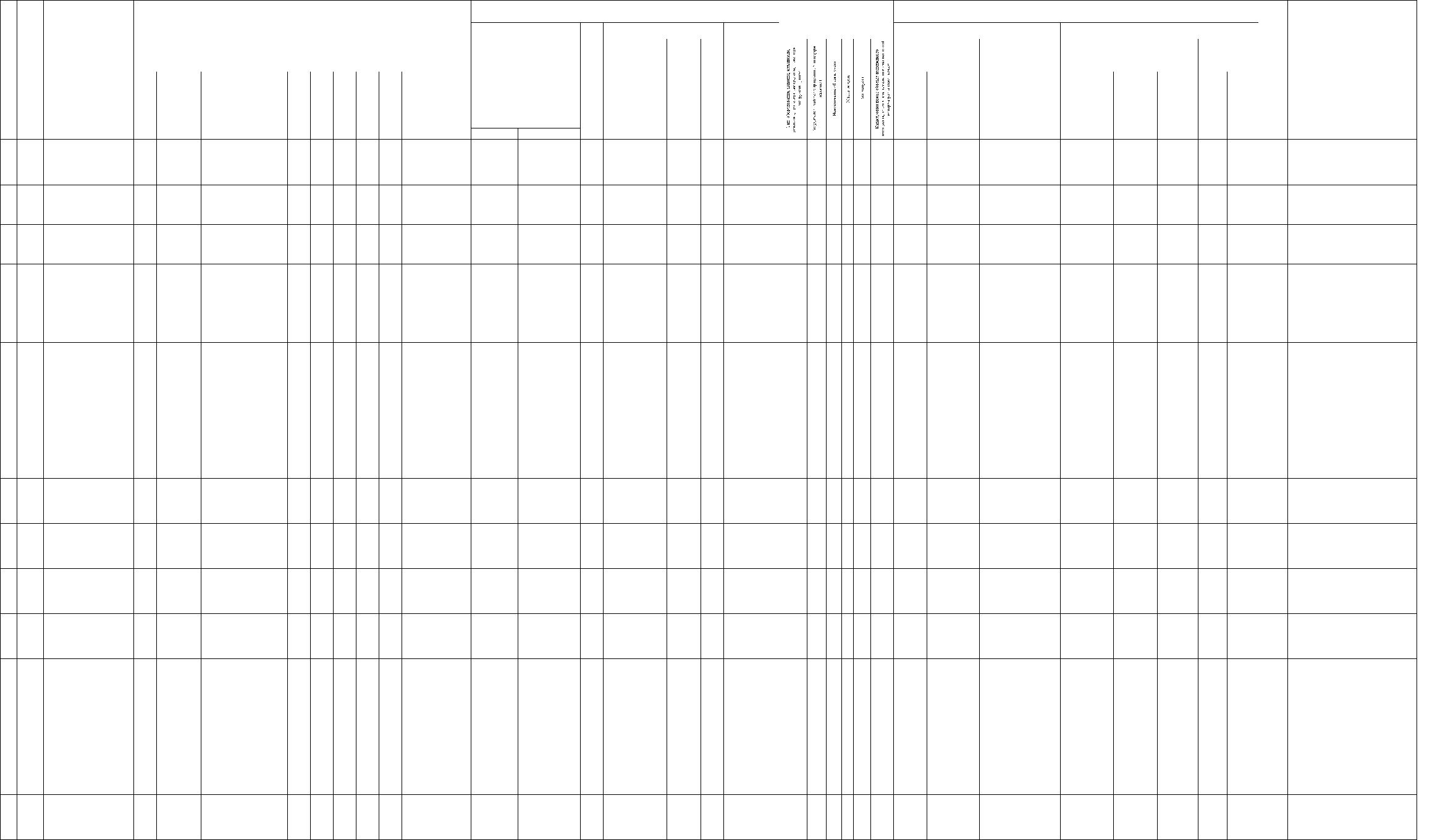 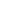 628147, Россия, Тюменская область,Ханты-Мансийский автономный округЮгра, Березовский район, поселокХанты-МансийскийсельскоепоселениеСветлыйадминистрациясельского поселенияСветлый-Первопроходцевдля предоставлениябытовых услуг861001755101862204902258662344911779861302161302861300431105распоряжение17181920210443/32/00443/32/00443/32/00443/32/00443/32/0Березовский районБерезовский районБерезовский районБерезовский районБерезовский районпоселок Светлыйпоселок Светлыйпоселок Светлыйпоселок Светлыйпоселок Светлыйулицаулицаулицаулицаулица3232323232помещениепомещениепомещениепомещениепомещение86:05:0325026:26686:05:0325026:26686:05:0325026:26686:05:0325026:26686:05:0325026:266кадастровыйкадастровыйкадастровыйкадастровыйкадастровыйплощадьплощадьплощадьплощадьплощадь19,119,2544,3кв.кв.кв.кв.кв.мммммНПД Ковбинька Е.А.8/28/20231/11/20238/22/20238/22/20238/22/20237/27/202412/10/20237/21/20247/21/20247/21/2024ВВВВВперечнеперечнеперечнеперечнеперечне9/29/20223/15/20228/15/20228/15/20228/15/2022100Светлый, улица Первопроходцев, дом 32 автономный округЮгра-628147, Россия, Тюменская область,Ханты-Мансийский автономный округЮгра, Березовский район, поселокХанты-МансийскийсельскоепоселениеСветлыйадминистрациясельского поселенияСветлый-Первопроходцевдля предоставлениябытовых услугНПД ПересторонинаЭ.А.распоряжение20Светлый, улица Первопроходцев, дом 32 автономный округЮгра-Ханты-Мансийский628147, Россия, Тюменская область,Ханты-Мансийский автономный округЮгра, Березовский район, поселоксельскоепоселениеСветлыйадминистрациясельского поселенияСветлый-Первопроходцевдля предоставлениябытовых услуг322861700044999распоряжениеИП Харжевская М.С.НПД Горбачева А.М.НПД Алсуфьева Н.А.81автономнСветлый, улица Первопроходцев, дом 32 ый округЮгра-Ханты-Мансийский628147, Россия, Тюменская область,Ханты-Мансийский автономный округЮгра, Березовский район, поселоксельскоепоселениеСветлыйадминистрациясельского поселенияСветлый-Первопроходцевдля предоставлениябытовых услуграспоряжение24,3581автономнСветлый, улица Первопроходцев, дом 32 ый округЮгра-Ханты-Мансийский628147, Россия, Тюменская область,Ханты-Мансийский автономный округЮгра, Березовский район, поселоксельскоепоселениеСветлыйадминистрациясельского поселенияСветлый-Первопроходцевдля предоставлениябытовых услуграспоряжение20,781автономнСветлый, улица Первопроходцев, дом 32 ый округЮгра-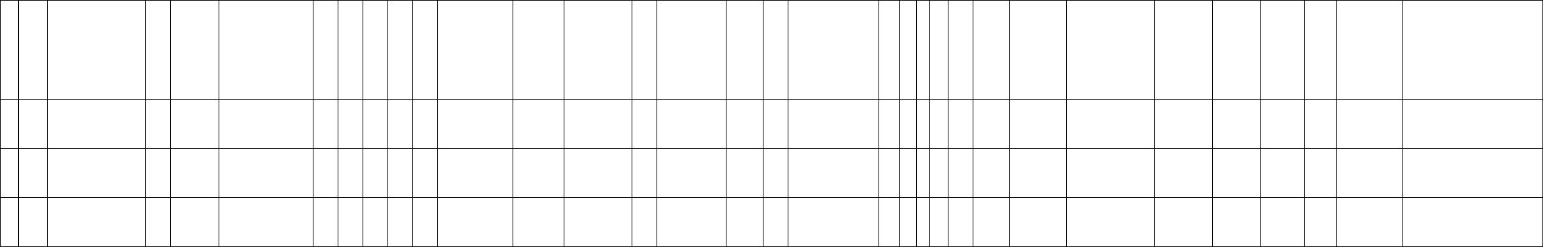 Печатное средство массовой информацииорганов местного самоуправления сельского поселения СветлыйУчреждено Решением Совета депутатов сельского поселения Светлый от10.12.2015 № 121 «Об учреждении печатного средства массовой информации органов местного самоуправления сельского поселения Светлый«Светловский Вестник»Распространяется бесплатно согласно перечню рассылки, утвержденномуРешением Совета депутатов сельского поселения Светлый от10.12.2015 № 121 «Об учреждении печатного средства массовой информации органов местного самоуправления сельского поселения Светлый«Светловский Вестник»Главный редактор Тодорова Елена НиколаевнаОтветственные за выпуск Тодорова Елена НиколаевнаТелефон 8(34674)58-0-53Газета отпечатана: Администрацией сельского поселения Светлый628147, ХМАО-Югра, Березовский район, с. п. Светлый, ул. Набережная д.10Печать офсетная. Подпись в печать по графику: 16.00Фактическая:Тираж 8 экзНаименование показателяКод строкиКод дохода по бюджетной классификацииУтвержденные бюджетные назначенияИсполненоНеисполненные назначения123456Доходы бюджета - всего010X35 631 200,0014 470 895,3821 160 304,62в том числе:НАЛОГОВЫЕ И НЕНАЛОГОВЫЕ ДОХОДЫ010000 1000000000000000026 869 350,0011 487 109,3815 382 240,62НАЛОГИ НА ПРИБЫЛЬ, ДОХОДЫ010000 1010000000000000022 001 150,009 905 998,6912 095 151,31Налог на доходы физических лиц010000 1010200001000011022 001 150,009 905 998,6912 095 151,31Налог на доходы физических лиц с доходов, источником которых является налоговый агент, за исключением доходов, в отношении которых исчисление и уплата налога осуществляются в соответствии со статьями 227, 227.1 и 228 Налогового кодекса Российской Федерации, а также доходов от долевого участия в организации, полученных в виде дивидендов010000 101020100100001100,009 865 880,950,00Налог на доходы физических лиц с доходов, источником которых является налоговый агент, за исключением доходов, в отношении которых исчисление и уплата налога осуществляются в соответствии со статьями 227, 227.1 и 228 Налогового кодекса Российской Федерации, а также доходов от долевого участия в организации, полученных в виде дивидендов010182 1010201001000011022 000 000,000,0022 000 000,00Налог на доходы физических лиц с доходов, источником которых является налоговый агент, за исключением доходов, в отношении которых исчисление и уплата налога осуществляются в соответствии со статьями 227, 227.1 и 228 Налогового кодекса Российской Федерации, а также доходов от долевого участия в организации, полученных в виде дивидендов (сумма платежа (перерасчеты, недоимка и задолженность по соответствующему платежу, в том числе по отмененному)010182 101020100110001100,009 865 892,450,00Налог на доходы физических лиц с доходов, источником которых является налоговый агент, за исключением доходов, в отношении которых исчисление и уплата налога осуществляются в соответствии со статьями 227, 227.1 и 228 Налогового кодекса Российской Федерации, а также доходов от долевого участия в организации, полученных в виде дивидендов (суммы денежных взысканий (штрафов) по соответствующему платежу согласно законодательству Российской Федерации)010182 101020100130001100,00-11,500,00Налог на доходы физических лиц с доходов, полученных физическими лицами в соответствии со статьей 228 Налогового кодекса Российской Федерации010000 101020300100001100,00-390,000,00Налог на доходы физических лиц с доходов, полученных физическими лицами в соответствии со статьей 228 Налогового кодекса Российской Федерации010182 10102030010000110300,000,00300,00Налог на доходы физических лиц с доходов, полученных физическими лицами в соответствии со статьей 228 Налогового кодекса Российской Федерации (сумма платежа (перерасчеты, недоимка и задолженность по соответствующему платежу, в том числе по отмененному)010182 101020300110001100,00-390,000,00Налог на доходы физических лиц в части суммы налога, превышающей 650 000 рублей, относящейся к части налоговой базы, превышающей 5 000 000 рублей (за исключением налога на доходы физических лиц с сумм прибыли контролируемой иностранной компании, в том числе фиксированной прибыли контролируемой иностранной компании, а также налога на доходы физических лиц в отношении доходов от долевого участия в организации, полученных в виде дивидендов)010000 10102080010000110850,0040 507,740,00Налог на доходы физических лиц в части суммы налога, превышающей 650 000 рублей, относящейся к части налоговой базы, превышающей 5 000 000 рублей (за исключением налога на доходы физических лиц с сумм прибыли контролируемой иностранной компании, в том числе фиксированной прибыли контролируемой иностранной компании, а также налога на доходы физических лиц в отношении доходов от долевого участия в организации, полученных в виде дивидендов) (сумма платежа (перерасчеты, недоимка и задолженность по соответствующему платежу, в том числе по отмененному)010182 10102080011000110850,0040 507,740,00НАЛОГИ НА ТОВАРЫ (РАБОТЫ, УСЛУГИ), РЕАЛИЗУЕМЫЕ НА ТЕРРИТОРИИ РОССИЙСКОЙ ФЕДЕРАЦИИ010000 103000000000000002 435 000,00805 957,631 629 042,37Акцизы по подакцизным товарам (продукции), производимым на территории Российской Федерации010000 103020000100001102 435 000,00805 957,631 629 042,37Доходы от уплаты акцизов на дизельное топливо, подлежащие распределению между бюджетами субъектов Российской Федерации и местными бюджетами с учетом установленных дифференцированных нормативов отчислений в местные бюджеты010000 103022300100001101 100 000,00414 246,18685753,82Доходы от уплаты акцизов на дизельное топливо, подлежащие распределению между бюджетами субъектов Российской Федерации и местными бюджетами с учетом установленных дифференцированных нормативов отчислений в местные бюджеты (по нормативам, установленным федеральным законом о федеральном бюджете в целях формирования дорожных фондов субъектов Российской Федерации)010100 103022310100001101 100 000,000,001 100 000,00Доходы от уплаты акцизов на дизельное топливо, подлежащие распределению между бюджетами субъектов Российской Федерации и местными бюджетами с учетом установленных дифференцированных нормативов отчислений в местные бюджеты (по нормативам, установленным федеральным законом о федеральном бюджете в целях формирования дорожных фондов субъектов Российской Федерации)010182 103022310100001100,00414 246,180,00Доходы от уплаты акцизов на моторные масла для дизельных и (или) карбюраторных (инжекторных) двигателей, подлежащие распределению между бюджетами субъектов Российской Федерации и местными бюджетами с учетом установленных дифференцированных нормативов отчислений в местные бюджеты010000 103022400100001107 000,001 902,035 097,97Доходы от уплаты акцизов на моторные масла для дизельных и (или) карбюраторных (инжекторных) двигателей, подлежащие распределению между бюджетами субъектов Российской Федерации и местными бюджетами с учетом установленных дифференцированных нормативов отчислений в местные бюджеты (по нормативам, установленным федеральным законом о федеральном бюджете в целях формирования дорожных фондов субъектов Российской Федерации)010100 103022410100001107 000,000,007 000,00Доходы от уплаты акцизов на моторные масла для дизельных и (или) карбюраторных (инжекторных) двигателей, подлежащие распределению между бюджетами субъектов Российской Федерации и местными бюджетами с учетом установленных дифференцированных нормативов отчислений в местные бюджеты (по нормативам, установленным федеральным законом о федеральном бюджете в целях формирования дорожных фондов субъектов Российской Федерации)010182 103022410100001100,001 902,030,00Доходы от уплаты акцизов на автомобильный бензин, подлежащие распределению между бюджетами субъектов Российской Федерации и местными бюджетами с учетом установленных дифференцированных нормативов отчислений в местные бюджеты010000 103022500100001101 457 500,00441 117,11 016 382,90Доходы от уплаты акцизов на автомобильный бензин, подлежащие распределению между бюджетами субъектов Российской Федерации и местными бюджетами с учетом установленных дифференцированных нормативов отчислений в местные бюджеты (по нормативам, установленным федеральным законом о федеральном бюджете в целях формирования дорожных фондов субъектов Российской Федерации)010100 103022510100001101 457 500,000,001 457 500,00Доходы от уплаты акцизов на автомобильный бензин, подлежащие распределению между бюджетами субъектов Российской Федерации и местными бюджетами с учетом установленных дифференцированных нормативов отчислений в местные бюджеты (по нормативам, установленным федеральным законом о федеральном бюджете в целях формирования дорожных фондов субъектов Российской Федерации)010182 103022510100001100,00441 117,100,00Доходы от уплаты акцизов на прямогонный бензин, подлежащие распределению между бюджетами субъектов Российской Федерации и местными бюджетами с учетом установленных дифференцированных нормативов отчислений в местные бюджеты010000 10302260010000110-129 500,00-51 307,68-78 192,32Доходы от уплаты акцизов на прямогонный бензин, подлежащие распределению между бюджетами субъектов Российской Федерации и местными бюджетами с учетом установленных дифференцированных нормативов отчислений в местные бюджеты (по нормативам, установленным федеральным законом о федеральном бюджете в целях формирования дорожных фондов субъектов Российской Федерации)010100 10302261010000110-129 500,000,00-129 500,00Доходы от уплаты акцизов на прямогонный бензин, подлежащие распределению между бюджетами субъектов Российской Федерации и местными бюджетами с учетом установленных дифференцированных нормативов отчислений в местные бюджеты (по нормативам, установленным федеральным законом о федеральном бюджете в целях формирования дорожных фондов субъектов Российской Федерации)010182 103022610100001100,00-51 307 680,00НАЛОГИ НА ИМУЩЕСТВО010000 10600000000000000691 000,00107 577,72583 422,28Налог на имущество физических лиц010000 10601000000000110550 000,0083 293,93466 706,07Налог на имущество физических лиц, взимаемый по ставкам, применяемым к объектам налогообложения, расположенным в границах сельских поселений010000 106010301000001100,0083 293,930,00Налог на имущество физических лиц, взимаемый по ставкам, применяемым к объектам налогообложения, расположенным в границах сельских поселений010182 10601030100000110550 000,000,00550 000,00Налог на имущество физических лиц, взимаемый по ставкам, применяемым к объектам налогообложения, расположенным в границах сельских поселений (сумма платежа (перерасчеты, недоимка и задолженность по соответствующему платежу, в том числе по отмененному)010182 106010301010001100,0083 293,930,00Транспортный налог010000 1060400002000011064 000,007 055,0556 944,95Транспортный налог с организаций010000 106040110200001100,00647,160,00Транспортный налог с организаций010182 106040110200001102 000,000,002 000,00Транспортный налог с организаций (сумма платежа (перерасчеты, недоимка и задолженность по соответствующему платежу, в том числе по отмененному)010182 106040110210001100,00647,160,00Транспортный налог с физических лиц010000 106040120200001100,006 407,890,00Транспортный налог с физических лиц010182 1060401202000011062 000,000,0062 000,00Транспортный налог с физических лиц (сумма платежа (перерасчеты, недоимка и задолженность по соответствующему платежу, в том числе по отмененному)010182 106040120210001100,006 407,890,00Земельный налог010000 1060600000000011077 000,0017 228,7459 771,26Земельный налог с организаций010000 1060603000000011037 000,0017 916,0019 084,00Земельный налог с организаций, обладающих земельным участком, расположенным в границах сельских поселений010000 1060603310000011037 000,0017 916,0019 084,00Земельный налог с организаций, обладающих земельным участком, расположенным в границах сельских поселений (сумма платежа (перерасчеты, недоимка и задолженность по соответствующему платежу, в том числе по отмененному)010182 1060603310100011037 000,0017 916,0019 084,00Земельный налог с физических лиц010000 1060604000000011040 000,00-687,2640 687,26Земельный налог с физических лиц, обладающих земельным участком, расположенным в границах сельских поселений010000 106060431000001100,00-687,260,00Земельный налог с физических лиц, обладающих земельным участком, расположенным в границах сельских поселений010182 1060604310000011040 000,000,0040 000,00Земельный налог с физических лиц, обладающих земельным участком, расположенным в границах сельских поселений (сумма платежа (перерасчеты, недоимка и задолженность по соответствующему платежу, в том числе по отмененному)010182 106060431010001100,00-687,260,00ГОСУДАРСТВЕННАЯ ПОШЛИНА010000 1080000000000000020 000,007 230,0012 770,00Государственная пошлина за совершение нотариальных действий (за исключением действий, совершаемых консульскими учреждениями Российской Федерации)010000 1080400001000011020 000,007 230,0012 770,00Государственная пошлина за совершение нотариальных действий должностными лицами органов местного самоуправления, уполномоченными в соответствии с законодательными актами Российской Федерации на совершение нотариальных действий010000 108040200100001100,007 230,000,00Государственная пошлина за совершение нотариальных действий должностными лицами органов местного самоуправления, уполномоченными в соответствии с законодательными актами Российской Федерации на совершение нотариальных действий010650 1080402001000011020 000,000,0020 000,00Государственная пошлина за совершение нотариальных действий должностными лицами органов местного самоуправления, уполномоченными в соответствии с законодательными актами Российской Федерации на совершение нотариальных действий010650 108040200110001100,007 230,000,00ДОХОДЫ ОТ ИСПОЛЬЗОВАНИЯ ИМУЩЕСТВА, НАХОДЯЩЕГОСЯ В ГОСУДАРСТВЕННОЙ И МУНИЦИПАЛЬНОЙ СОБСТВЕННОСТИ010000 111000000000000001 703 700,00640 583,271 063 116,73Доходы, получаемые в виде арендной либо иной платы за передачу в возмездное пользование государственного и муниципального имущества (за исключением имущества бюджетных и автономных учреждений, а также имущества государственных и муниципальных унитарных предприятий, в том числе казенных)010000 111050000000001201 429 800,00562 663,16867 136,84Доходы от сдачи в аренду имущества, находящегося в оперативном управлении органов государственной власти, органов местного самоуправления, органов управления государственными внебюджетными фондами и созданных ими учреждений (за исключением имущества бюджетных и автономных учреждений)010000 111050300000001201 429 800,00562 663,16867 136,84Доходы от сдачи в аренду имущества, находящегося в оперативном управлении органов управления сельских поселений и созданных ими учреждений (за исключением имущества муниципальных бюджетных и автономных учреждений)010650 111050351000001201 429 800,00562 663,16867 136,84Прочие доходы от использования имущества и прав, находящихся в государственной и муниципальной собственности (за исключением имущества бюджетных и автономных учреждений, а также имущества государственных и муниципальных унитарных предприятий, в том числе казенных)010000 11109000000000120273 900,0077 920,11195 979,89Прочие поступления от использования имущества, находящегося в государственной и муниципальной собственности (за исключением имущества бюджетных и автономных учреждений, а также имущества государственных и муниципальных унитарных предприятий, в том числе казенных)010000 11109040000000120273 900,0077 920,11195 979,89Прочие поступления от использования имущества, находящегося в собственности сельских поселений (за исключением имущества муниципальных бюджетных и автономных учреждений, а также имущества муниципальных унитарных предприятий, в том числе казенных)010650 11109045100000120273 900,0077 920,11195 979,89ДОХОДЫ ОТ ОКАЗАНИЯ ПЛАТНЫХ УСЛУГ И КОМПЕНСАЦИИ ЗАТРАТ ГОСУДАРСТВА010000 113000000000000000,0093,260,00Доходы от компенсации затрат государства010000 113020000000001300,0093,260,00Прочие доходы от компенсации затрат государства010000 113029900000001300,0093,260,00Прочие доходы от компенсации затрат бюджетов сельских поселений010650 113029951000001300,0093,260,00АДМИНИСТРАТИВНЫЕ ПЛАТЕЖИ И СБОРЫ010000 1150000000000000018 500,003 602,8414 897,16Платежи, взимаемые государственными и муниципальными органами (организациями) за выполнение определенных функций010000 1150200000000014018 500,003 602,8414 897,16Платежи, взимаемые органами местного самоуправления (организациями) сельских поселений за выполнение определенных функций010650 1150205010000014018 500,003 602,8414 897,16ШТРАФЫ, САНКЦИИ, ВОЗМЕЩЕНИЕ УЩЕРБА010000 116000000000000000,003 268,130,00Штрафы, неустойки, пени, уплаченные в соответствии с законом или договором в случае неисполнения или ненадлежащего исполнения обязательств перед государственным (муниципальным) органом, органом управления государственным внебюджетным фондом, казенным учреждением, Центральным банком Российской Федерации, иной организацией, действующей от имени Российской Федерации010000 116070000000001400,003 268,130,00Иные штрафы, неустойки, пени, уплаченные в соответствии с законом или договором в случае неисполнения или ненадлежащего исполнения обязательств перед государственным (муниципальным) органом, казенным учреждением, Центральным банком Российской Федерации, государственной корпорацией010000 116070900000001400,003 268,130,00Иные штрафы, неустойки, пени, уплаченные в соответствии с законом или договором в случае неисполнения или ненадлежащего исполнения обязательств перед муниципальным органом, (муниципальным казенным учреждением) сельского поселения010650 116070901000001400,003 268,130,00ПРОЧИЕ НЕНАЛОГОВЫЕ ДОХОДЫ010000 117000000000000000,0012 797,840,00Невыясненные поступления010000 117010000000001800,0012 797,840,00Невыясненные поступления, зачисляемые в бюджеты сельских поселений010650 117010501000001800,0012 797,840,00БЕЗВОЗМЕЗДНЫЕ ПОСТУПЛЕНИЯ010000 200000000000000008 761 850,00 2 983 786,005 778 064,00БЕЗВОЗМЕЗДНЫЕ ПОСТУПЛЕНИЯ ОТ ДРУГИХ БЮДЖЕТОВ БЮДЖЕТНОЙ СИСТЕМЫ РОССИЙСКОЙ ФЕДЕРАЦИИ010000 202000000000000008 761 850,002 983 786,006 078 064,00Дотации бюджетам бюджетной системы Российской Федерации010000 202100000000001508 089 800,002 426 800,005 663 000,00Дотации на выравнивание бюджетной обеспеченности010000 202150010000001508 089 800,002 426 800,005 663 000,00Дотации бюджетам сельских поселений на выравнивание бюджетной обеспеченности из бюджета субъекта Российской Федерации010650 202150011000001508 089 800,002 426 800,005 663 000,00Субвенции бюджетам бюджетной системы Российской Федерации010000 20230000000000150344 700,00175 050,00169 650,00Субвенции местным бюджетам на выполнение передаваемых полномочий субъектов Российской Федерации010000 2023002400000015026 400,0026 400,000,00Субвенции бюджетам сельских поселений на выполнение передаваемых полномочий субъектов Российской Федерации010650 2023002410000015026 400,0026 400,000,00Субвенции бюджетам на осуществление первичного воинского учета органами местного самоуправления поселений, муниципальных и городских округов010000 20235118000000150297 300,00148 650 ,00148 650,00Субвенции бюджетам сельских поселений на осуществление первичного воинского учета органами местного самоуправления поселений, муниципальных и городских округов010650 20235118100000150297 300,00148 650,00148 650,00Субвенции бюджетам на государственную регистрацию актов гражданского состояния010000 2023593000000015021 000,000,0021 000,00Субвенции бюджетам сельских поселений на государственную регистрацию актов гражданского состояния010650 2023593010000015021 000,000,0021 000,00Иные межбюджетные трансферты010000 20240000000000150327 350,0081 936,00245 414,00Прочие межбюджетные трансферты, передаваемые бюджетам010000 20249999000000150327 350,0081 936,00245 414,00Прочие межбюджетные трансферты, передаваемые бюджетам сельских поселений010650 20249999100000150327 350,0081 936,00245 414,00БЕЗВОЗМЕЗДНЫЕ ПОСТУПЛЕНИЯ ОТ ГОСУДАРСТВЕННЫХ (МУНИЦИПАЛЬНЫХ) ОРГАНИЗАЦИЙ010000 203000000000000000,00300 000,000,00Безвозмездные поступления от государственных (муниципальных) организаций в бюджеты сельских поселений010000 203050001000001500,00300 000,000,00Прочие безвозмездные поступления от государственных (муниципальных) организаций в бюджеты сельских поселений010650 203050991000001500,00300 000,000,002. Расходы бюджета2. Расходы бюджета2. Расходы бюджета2. Расходы бюджета2. Расходы бюджета2. Расходы бюджетаНаименование показателяКод строкиКод расхода по бюджетной классификацииУтвержденные бюджетные назначенияИсполненоНеисполненные назначения123456Расходы бюджета - всего200X49 295 950,0916 939 286,7232 356 663,37в том числе:Общегосударственные вопросы200000 0100 0000000000 000 00025 785 501,2811 535 463,4814 250 037,80Функционирование высшего должностного лица субъекта Российской Федерации и муниципального образования200000 0102 0000000000 000 0002 903 700,001 614 196,941 289 503,06Муниципальная программа «Совершенствование муниципального управления в сельском поселении Светлый на 2016-2021 годы»200000 0102 7700000000 000 0002 903 700,001 614 196,941 289 503,06Основное мероприятие "Обеспечение выполнения полномочий и функций администрации сельского поселения Светлый и подведомственных учреждений"200000 0102 7700100000 000 0002 903 700,001 614 196,941 289 503,06Глава муниципального образования200000 0102 7700102030 000 0002 903 700,001 614 196,941 289 503,06Расходы на выплаты персоналу в целях обеспечения выполнения функций государственными (муниципальными) органами, казенными учреждениями, органами управления государственными внебюджетными фондами200000 0102 7700102030 100 0002 903 700,001 614 196,941 289 503,06Расходы на выплаты персоналу государственных (муниципальных) органов200000 0102 7700102030 120 0002 903 700,001 614 196,941 289 503,06Фонд оплаты труда государственных (муниципальных) органов200000 0102 7700102030 121 0001 918 100,001 233 839,61684 260,39Расходы200000 0102 7700102030 121 2001 918 100,001 233 839,61684 260,39Оплата труда, начисления на выплаты по оплате труда200000 0102 7700102030 121 2101 918 100,001 233 839,61684 260,39Заработная плата200650 0102 7700102030 121 2111 918 100,001 233 839,61684 260,39Иные выплаты персоналу государственных (муниципальных) органов, за исключением фонда оплаты труда200000 0102 7700102030 122 000183 000,0014 124,00168 876,00Расходы200000 0102 7700102030 122 200183 000,0014 124,00168 876,00Оплата труда, начисления на выплаты по оплате труда200000 0102 7700102030 122 21059 000,0014 124,0044 876,00Прочие несоциальные выплаты персоналу в денежной форме200650 0102 7700102030 122 21214 000,000,0014 000,00Прочие несоциальные выплаты персоналу в натуральной форме200650 0102 7700102030 122 21445 000,0014 124,0030 876,00Оплата работ, услуг200000 0102 7700102030 122 220124 000,000,00124 000,00Транспортные услуги200650 0102 7700102030 122 22214 000,000,0014 000,00Прочие работы, услуги200650 0102 7700102030 122 226110 000,000,00110 000,00Взносы по обязательному социальному страхованию на выплаты денежного содержания и иные выплаты работникам государственных (муниципальных) органов200000 0102 7700102030 129 000802 600,00366 233,33436 366,67Расходы200000 0102 7700102030 129 200802 600,00366 233,33436 366,67Оплата труда, начисления на выплаты по оплате труда200000 0102 7700102030 129 210802 600,00366 233,33436 366,67Начисления на выплаты по оплате труда200650 0102 7700102030 129 213802 600,00366 233,33436 366,67Функционирование Правительства Российской Федерации, высших исполнительных органов государственной власти субъектов Российской Федерации, местных администраций200000 0104 0000000000 000 00013 324 171,907 760 511,445 563 660,46Муниципальная программа «Совершенствование муниципального управления в сельском поселении Светлый на 2016-2021 годы»200000 0104 7700000000 000 00013 324 171,907 760 511,445 563 660,46Основное мероприятие "Обеспечение выполнения полномочий и функций администрации сельского поселения Светлый и подведомственных учреждений"200000 0104 7700100000 000 00013 324 171,907 760 511,445 563 660,46Расходы на обеспечение функций муниципальных органов200000 0104 7700102040 000 00013 324 171,907 760 511,445 563 660,46Расходы на выплаты персоналу в целях обеспечения выполнения функций государственными (муниципальными) органами, казенными учреждениями, органами управления государственными внебюджетными фондами200000 0104 7700102040 100 00013 324 171,907 760 511,445 563 660,46Расходы на выплаты персоналу государственных (муниципальных) органов200000 0104 7700102040 120 00013 324 171,907 760 511,445 563 660,46Фонд оплаты труда государственных (муниципальных) органов200000 0104 7700102040 121 0009 075 311,906 056 674,243 018 637,66Расходы200000 0104 7700102040 121 2009 075 311,906 056 674,243 018 637,66Оплата труда, начисления на выплаты по оплате труда200000 0104 7700102040 121 2109 025 311,906 048 342,552 976 969,35Заработная плата200650 0104 7700102040 121 2119 025 311,906 048 342,552 976 969,35Социальное обеспечение200000 0104 7700102040 121 26050 000,008 331,6941 668,31Социальные пособия и компенсации персоналу в денежной форме200650 0104 7700102040 121 26650 000,008 331,6941 668,31Иные выплаты персоналу государственных (муниципальных) органов, за исключением фонда оплаты труда200000 0104 7700102040 122 0001 142 000,000,001 142 000,00Расходы200000 0104 7700102040 122 2001 142 000,000,001 142 000,00Оплата труда, начисления на выплаты по оплате труда200000 0104 7700102040 122 210905 000,000,00905 000,00Прочие несоциальные выплаты персоналу в натуральной форме200650 0104 7700102040 122 214905 000,000,00905 000,00Оплата работ, услуг200000 0104 7700102040 122 22037 000,000,0037 000,00Прочие работы, услуги200650 0104 7700102040 122 22637 000,000,0037 000,00Социальное обеспечение200000 0104 7700102040 122 260200 000,000,00200 000,00Социальные компенсации персоналу в натуральной форме200650 0104 7700102040 122 267200 000,000,00200 000,00Взносы по обязательному социальному страхованию на выплаты денежного содержания и иные выплаты работникам государственных (муниципальных) органов200000 0104 7700102040 129 0003 106 860,001 703 837,201 403 022,80Расходы200000 0104 7700102040 129 2003 106 860,001 703 837,201 403 022,80Оплата труда, начисления на выплаты по оплате труда200000 0104 7700102040 129 2103 106 860,001 703 837,201 403 022,80Начисления на выплаты по оплате труда200650 0104 7700102040 129 2133 106 860,001 703 837,201 403 022,80Обеспечение деятельности финансовых, налоговых и таможенных органов и органов финансового (финансово-бюджетного) надзора200000 0106 0000000000 000 00039 200,0039 200,000,00Непрограммные расходы200000 0106 5000000000 000 00016 600,0016 600,000,00Непрограммное направление деятельности "Обеспечение деятельности Контрольно-счетной палаты Березовского района"200000 0106 5000400000 000 00016 600,0016 600,000,00Иные межбюджетные трансферты из бюджетов городских, сельских поселений в бюджет муниципального района на осуществление полномочий по решению вопросов местного значения200000 0106 5000489020 000 00016 600,0016 600,000,00Межбюджетные трансферты200000 0106 5000489020 500 00016 600,0016 600,000,00Иные межбюджетные трансферты200000 0106 5000489020 540 00016 600,0016 600,000,00Расходы200000 0106 5000489020 540 20016 600,0016 600,000,00Безвозмездные перечисления бюджетам200000 0106 5000489020 540 25016 600,0016 600,000,00Перечисления текущего характера другим бюджетам бюджетной системы Российской Федерации200650 0106 5000489020 540 25116 600,0016 600,000,00Муниципальная программа «Совершенствование муниципального управления в сельском поселении Светлый на 2016-2021 годы»200000 0106 7700000000 000 00022 600,0022 600,000,00Основное мероприятие "Обеспечение выполнения полномочий и функций администрации сельского поселения Светлый и подведомственных учреждений"200000 0106 7700100000 000 00022 600,0022 600,000,00Иные межбюджетные трансферты из бюджетов городских, сельских поселений в бюджет муниципального района на осуществление полномочий по решению вопросов местного значения200000 0106 7700189020 000 00022 600,0022 600,000,00Межбюджетные трансферты200000 0106 7700189020 500 00022 600,0022 600,000,00Иные межбюджетные трансферты200000 0106 7700189020 540 00022 600,0022 600,000,00Расходы200000 0106 7700189020 540 20022 600,0022 600,000,00Безвозмездные перечисления бюджетам200000 0106 7700189020 540 25022 600,0022 600,000,00Перечисления текущего характера другим бюджетам бюджетной системы Российской Федерации200650 0106 7700189020 540 25122 600,0022 600,000,00Обеспечение проведения выборов и референдумов200000 0107 0000000000 000 000566 600,000,00566 600,00Непрограммные расходы200000 0107 5000000000 000 000566 600,000,00566 600,00Непрограммное направление деятельности "Исполнение отдельных расходных обязательств Березовского района"200000 0107 5000100000 000 000566 600,000,00566 600,00Расходы на подготовку и проведение выборов в Березовском районе200000 0107 5000122050 000 000566 600,000,00566 600,00Иные бюджетные ассигнования200000 0107 5000122050 800 000566 600,000,00566 600,00Специальные расходы200000 0107 5000122050 880 000566 600,000,00566 600,00Расходы200000 0107 5000122050 880 200566 600,000,00566 600,00Прочие расходы200000 0107 5000122050 880 290566 600,000,00566 600,00Иные выплаты текущего характера организациям200650 0107 5000122050 880 297566 600,000,00566 600,00Резервные фонды200000 0111 0000000000 000 00050 000,000,0050 000,00Непрограммные расходы200000 0111 5000000000 000 00050 000,000,0050 000,00Непрограммное направление деятельности "Исполнение отдельных расходных обязательств Березовского района"200000 0111 5000100000 000 00050 000,000,0050 000,00Управление Резервным фондом200000 0111 5000122020 000 00050 000,000,0050 000,00Иные бюджетные ассигнования200000 0111 5000122020 800 00050 000,000,0050 000,00Резервные средства200000 0111 5000122020 870 00050 000,000,0050 000,00Расходы200650 0111 5000122020 870 20050 000,000,0050 000,00Другие общегосударственные вопросы200000 0113 0000000000 000 0008 901 829,382 121 555,106 780 274,28Муниципальная программа «Совершенствование муниципального управления в сельском поселении Светлый на 2016-2021 годы»200000 0113 7700000000 000 0005 084 465,001 625 372,353 459 092,65Основное мероприятие "Обеспечение выполнения полномочий и функций администрации сельского поселения Светлый и подведомственных учреждений"200000 0113 7700100000 000 0005 049 465,001 610 372,353 439 092,65Расходы на обеспечение деятельности (оказание услуг) муниципальных учреждений200000 0113 7700100590 000 0004 031 965,001 370 446,732 661 518,27Расходы на выплаты персоналу в целях обеспечения выполнения функций государственными (муниципальными) органами, казенными учреждениями, органами управления государственными внебюджетными фондами200000 0113 7700100590 100 0002 972 425,001 187 570,711 784 854,29Расходы на выплаты персоналу казенных учреждений200000 0113 7700100590 110 0002 972 425,001 187 570,711 784 854,29Фонд оплаты труда учреждений200000 0113 7700100590 111 0002 139 000,00917 576,371 221 423,63Расходы200000 0113 7700100590 111 2002 139 000,00917 576,371 221 423,63Оплата труда, начисления на выплаты по оплате труда200000 0113 7700100590 111 2102 124 000,00915 151,021 208 848,98Заработная плата200650 0113 7700100590 111 2112 124 000,00915 151,021 208 848,98Социальное обеспечение200000 0113 7700100590 111 26015 000,002 425,3512 574,65Социальные пособия и компенсации персоналу в денежной форме200650 0113 7700100590 111 26615 000,002 425,3512 574,65Иные выплаты персоналу учреждений, за исключением фонда оплаты труда200000 0113 7700100590 112 000172 000,000,00172 000,00Расходы200000 0113 7700100590 112 200172 000,000,00172 000,00Оплата труда, начисления на выплаты по оплате труда200000 0113 7700100590 112 210172 000,000,00172 000,00Прочие несоциальные выплаты персоналу в натуральной форме200650 0113 7700100590 112 214172 000,000,00172 000,00Иные выплаты учреждений привлекаемым лицам200000 0113 7700100590 113 00020 000,000,0020 000,00Расходы200000 0113 7700100590 113 20020 000,000,0020 000,00Оплата работ, услуг200000 0113 7700100590 113 22020 000,000,0020 000,00Транспортные услуги200650 0113 7700100590 113 22220 000,000,0020 000,00Взносы по обязательному социальному страхованию на выплаты по оплате труда работников и иные выплаты работникам учреждений200000 0113 7700100590 119 000641 425,00269 994,34371 430,66Расходы200000 0113 7700100590 119 200641 425,00269 994,34371 430,66Оплата труда, начисления на выплаты по оплате труда200000 0113 7700100590 119 210641 425,00269 994,34371 430,66Начисления на выплаты по оплате труда200650 0113 7700100590 119 213641 425,00269 994,34371 430,66Закупка товаров, работ и услуг для обеспечения государственных (муниципальных) нужд200000 0113 7700100590 200 0001 057 040,00182 876,02874 163,98Иные закупки товаров, работ и услуг для обеспечения государственных (муниципальных) нужд200000 0113 7700100590 240 0001 057 040,00182 876,02874 163,98Прочая закупка товаров, работ и услуг200000 0113 7700100590 244 0001 014 679,00164 218,57850 460,43Расходы200000 0113 7700100590 244 200532 179,00137 669,28394 509,72Оплата работ, услуг200000 0113 7700100590 244 220532 179,00137 669,28394 509,72Услуги связи200650 0113 7700100590 244 22140 968,0019 507,7121 460,29Коммунальные услуги200650 0113 7700100590 244 22326 181,0011 549,5914 631,41Работы, услуги по содержанию имущества200650 0113 7700100590 244 225316 612,0099 170,14217 441,86Прочие работы, услуги200650 0113 7700100590 244 226140 878,000,00140 878,00Страхование200650 0113 7700100590 244 2277 540,007 441,8498,16Поступление нефинансовых активов200000 0113 7700100590 244 300482 500,0026 549,29455 950,71Увеличение стоимости основных средств200650 0113 7700100590 244 31084 000,000,0084 000,00Увеличение стоимости материальных запасов200000 0113 7700100590 244 340398 500,0026 549,29371 950,71Увеличение стоимости горюче-смазочных материалов200650 0113 7700100590 244 34346 500,0015 297,0031 203,00Увеличение стоимости прочих материальных запасов200650 0113 7700100590 244 346352 000,0011 252,29340 747,71Закупка энергетических ресурсов200000 0113 7700100590 247 00042 361,0018 657,4523 703,55Расходы200000 0113 7700100590 247 20042 361,0018 657,4523 703,55Оплата работ, услуг200000 0113 7700100590 247 22042 361,0018 657,4523 703,55Коммунальные услуги200650 0113 7700100590 247 22342 361,0018 657,4523 703,55Иные бюджетные ассигнования200000 0113 7700100590 800 0002 500,000,002 500,00Уплата налогов, сборов и иных платежей200000 0113 7700100590 850 0002 500,000,002 500,00Уплата иных платежей200000 0113 7700100590 853 0002 500,000,002 500,00Расходы200000 0113 7700100590 853 2002 500,000,002 500,00Прочие расходы200000 0113 7700100590 853 2902 500,000,002 500,00Налоги, пошлины и сборы200650 0113 7700100590 853 2912 500,000,002 500,00Прочие расходы органов местного самоуправления200000 0113 7700102400 000 0001 017 500,00239 925,62777 574,38Иные бюджетные ассигнования200000 0113 7700102400 800 0001 017 500,00239 925,62777 574,38Исполнение судебных актов200000 0113 7700102400 830 0001 000 000,00224 925,62775 074,38Исполнение судебных актов Российской Федерации и мировых соглашений по возмещению причиненного вреда200000 0113 7700102400 831 0001 000 000,00224 925,62775 074,38Расходы200000 0113 7700102400 831 2001 000 000,00224 925,62775 074,38Прочие расходы200000 0113 7700102400 831 2901 000 000,00224 925,62775 074,38Иные выплаты текущего характера организациям200650 0113 7700102400 831 2971 000 000,00224 925,62775 074,38Уплата налогов, сборов и иных платежей200000 0113 7700102400 850 00017 500,0015 000,002 500,00Уплата налога на имущество организаций и земельного налога200000 0113 7700102400 851 0002 500,000,002 500,00Расходы200000 0113 7700102400 851 2002 500,000,002 500,00Прочие расходы200000 0113 7700102400 851 2902 500,000,002 500,00Налоги, пошлины и сборы200650 0113 7700102400 851 2912 500,000,002 500,00Уплата иных платежей200000 0113 7700102400 853 00015 000,0015 000,000,00Расходы200000 0113 7700102400 853 20015 000,0015 000,000,00Прочие расходы200000 0113 7700102400 853 29015 000,0015 000,000,00Иные выплаты текущего характера организациям200650 0113 7700102400 853 29715 000,0015 000,000,00Основное мероприятие "Повышение профессионального уровня органов местного самоуправления сельского поселения Светлый"200000 0113 7700200000 000 00035 000,0015 000,0020 000,00Прочие расходы органов местного самоуправления200000 0113 7700202400 000 00035 000,0015 000,0020 000,00Закупка товаров, работ и услуг для обеспечения государственных (муниципальных) нужд200000 0113 7700202400 200 00031 000,0015 000,0016 000,00Иные закупки товаров, работ и услуг для обеспечения государственных (муниципальных) нужд200000 0113 7700202400 240 00031 000,0015 000,0016 000,00Прочая закупка товаров, работ и услуг200000 0113 7700202400 244 00031 000,0015 000,0016 000,00Расходы200000 0113 7700202400 244 20031 000,0015 000,0016 000,00Оплата работ, услуг200000 0113 7700202400 244 22031 000,0015 000,0016 000,00Прочие работы, услуги200650 0113 7700202400 244 22631 000,0015 000,0016 000,00Иные бюджетные ассигнования200000 0113 7700202400 800 0004 000,000,004 000,00Уплата налогов, сборов и иных платежей200000 0113 7700202400 850 0004 000,000,004 000,00Уплата иных платежей200000 0113 7700202400 853 0004 000,000,004 000,00Расходы200000 0113 7700202400 853 2004 000,000,004 000,00Прочие расходы200000 0113 7700202400 853 2904 000,000,004 000,00Иные выплаты текущего характера организациям200650 0113 7700202400 853 2974 000,000,004 000,00Муниципальная программа "Управление муниципальным имуществом в сельском поселении Светлый на 2016-2022 годы"200000 0113 7900000000 000 0003 815 364,38496 182,753 319 181,63Основное мероприятие "Управление и распоряжение муниципальным имуществом и земельными ресурсами в сельском поселении Светлый"200000 0113 7900100000 000 0002 994 929,34496 182,752 498 746,59Реализация мероприятий (в случае если не предусмотрено по обособленным направлениям расходов)200000 0113 7900199990 000 0002 994 929,34496 182,752 498 746,59Закупка товаров, работ и услуг для обеспечения государственных (муниципальных) нужд200000 0113 7900199990 200 0002 971 929,34492 495,752 479 433,59Иные закупки товаров, работ и услуг для обеспечения государственных (муниципальных) нужд200000 0113 7900199990 240 0002 971 929,34492 495,752 479 433,59Прочая закупка товаров, работ и услуг200000 0113 7900199990 244 0001 802 929,34219 588,001 583 341,34Расходы200000 0113 7900199990 244 2001 802 929,34219 588,001 583 341,34Оплата работ, услуг200000 0113 7900199990 244 2201 794 429,34219 588,001 574 841,34Коммунальные услуги200650 0113 7900199990 244 223540 845,0022 396,56518 448,44Работы, услуги по содержанию имущества200650 0113 7900199990 244 225352 986,10124 655,20228 330,90Прочие работы, услуги200650 0113 7900199990 244 226900 598,2472 536,24828 062,00Прочие расходы200000 0113 7900199990 244 2908 500,000,008 500,00Иные выплаты текущего характера организациям200650 0113 7900199990 244 2978 500,000,008 500,00Закупка энергетических ресурсов200000 0113 7900199990 247 0001 169 000,00272 907,75896 092,25Расходы200000 0113 7900199990 247 2001 169 000,00272 907,75896 092,25Оплата работ, услуг200000 0113 7900199990 247 2201 169 000,00272 907,75896 092,25Коммунальные услуги200650 0113 7900199990 247 2231 169 000,00272 907,75896 092,25Иные бюджетные ассигнования200000 0113 7900199990 800 00023 000,003 687,0019 313,00Уплата налогов, сборов и иных платежей200000 0113 7900199990 850 00023 000,003 687,0019 313,00Уплата прочих налогов, сборов200000 0113 7900199990 852 00023 000,003 687,0019 313,00Расходы200000 0113 7900199990 852 20023 000,003 687,0019 313,00Прочие расходы200000 0113 7900199990 852 29023 000,003 687,0019 313,00Налоги, пошлины и сборы200650 0113 7900199990 852 29123 000,003 687,0019 313,00Основное мероприятие "Приобретение имущества в муниципальную собственность"200000 0113 7900200000 000 000620 435,040,00620 435,04Реализация мероприятий (в случае если не предусмотрено по обособленным направлениям расходов)200000 0113 7900299990 000 000620 435,040,00620 435,04Закупка товаров, работ и услуг для обеспечения государственных (муниципальных) нужд200000 0113 7900299990 200 000620 435,040,00620 435,04Иные закупки товаров, работ и услуг для обеспечения государственных (муниципальных) нужд200000 0113 7900299990 240 000620 435,040,00620 435,04Прочая закупка товаров, работ и услуг200000 0113 7900299990 244 000620 435,040,00620 435,04Поступление нефинансовых активов200000 0113 7900299990 244 300620 435,040,00620 435,04Увеличение стоимости основных средств200650 0113 7900299990 244 310620 435,040,00620 435,04Основное мероприятие "Ликвидация аварийного и непригодного жилищного фонда – снос жилых домов"200000 0113 7900300000 000 000200 000,000,00200 000,00Реализация мероприятий200000 0113 7900399990 000 000200 000,000,00200 000,00Закупка товаров, работ и услуг для обеспечения государственных (муниципальных) нужд200000 0113 7900399990 200 000200 000,000,00200 000,00Иные закупки товаров, работ и услуг для обеспечения государственных (муниципальных) нужд200000 0113 7900399990 240 000200 000,000,00200 000,00Прочая закупка товаров, работ и услуг200000 0113 7900399990 244 000200 000,000,00200 000,00Расходы200000 0113 7900399990 244 200200 000,000,00200 000,00Оплата работ, услуг200000 0113 7900399990 244 220200 000,000,00200 000,00Работы, услуги по содержанию имущества200650 0113 7900399990 244 225747,680,00747,68Прочие работы, услуги200650 0113 7900399990 244 226199 252,320,00199 252,32Муниципальная программа «Обеспечение прав и законных интересов населения сельского поселения Светлый в отдельных сферах жизнедеятельности в 2016-2022 годах»200000 0113 8200000000 000 0002 000,000,002 000,00Подпрограмма "Профилактика незаконного оборота и потребления наркотических средств и психотропных средств"200000 0113 8220000000 000 0002 000,000,002 000,00Основное мероприятие "Профилактические мероприятия по противодействию и злоупотреблению наркотикам и их незаконному обороту"200000 0113 8220100000 000 0002 000,000,002 000,00Реализация мероприятий (в случае если не предусмотрено по обособленным направлениям расходов)200000 0113 8220199990 000 0002 000,000,002 000,00Закупка товаров, работ и услуг для обеспечения государственных (муниципальных) нужд200000 0113 8220199990 200 0002 000,000,002 000,00Иные закупки товаров, работ и услуг для обеспечения государственных (муниципальных) нужд200000 0113 8220199990 240 0002 000,000,002 000,00Прочая закупка товаров, работ и услуг200000 0113 8220199990 244 0002 000,000,002 000,00Поступление нефинансовых активов200000 0113 8220199990 244 3002 000,000,002 000,00Увеличение стоимости материальных запасов200000 0113 8220199990 244 3402 000,000,002 000,00Увеличение стоимости прочих материальных запасов однократного применения200650 0113 8220199990 244 3492 000,000,002 000,00Национальная оборона200000 0200 0000000000 000 000297 300,00148 650,00148 650,00Мобилизационная и вневойсковая подготовка200000 0203 0000000000 000 000297 300,00148 650,00148 650,00Непрограммные расходы200000 0203 5000000000 000 000297 300,00148 650,00148 650,00Непрограммное направление деятельности "Исполнение отдельных расходных обязательств Березовского района"200000 0203 5000100000 000 000297 300,00148 650,00148 650,00Субвенции на осуществление первичного военного учета на территориях, где отсутствуют военные комиссариаты200000 0203 5000151180 000 000297 300,00148 650,00148 650,00Расходы на выплаты персоналу в целях обеспечения выполнения функций государственными (муниципальными) органами, казенными учреждениями, органами управления государственными внебюджетными фондами200000 0203 5000151180 100 000297 300,00148 650,00148 650,00Расходы на выплаты персоналу государственных (муниципальных) органов200000 0203 5000151180 120 000297 300,00148 650,00148 650,00Фонд оплаты труда государственных (муниципальных) органов200000 0203 5000151180 121 000228 340,00114 170,00114 170,00Расходы200000 0203 5000151180 121 200228 340,00114 170,00114 170,00Оплата труда, начисления на выплаты по оплате труда200000 0203 5000151180 121 210228 340,00114 170,00114 170,00Заработная плата200650 0203 5000151180 121 211228 340,00114 170,00114 170,00Взносы по обязательному социальному страхованию на выплаты денежного содержания и иные выплаты работникам государственных (муниципальных) органов200000 0203 5000151180 129 00068 960,0034 480,0034 480,00Расходы200000 0203 5000151180 129 20068 960,0034 480,0034 480,00Оплата труда, начисления на выплаты по оплате труда200000 0203 5000151180 129 21068 960,0034 480,0034 480,00Начисления на выплаты по оплате труда200650 0203 5000151180 129 21368 960,0034 480,0034 480,00Национальная безопасность и правоохранительная деятельность200000 0300 0000000000 000 00054 000,000,0054 000,00Органы юстиции200000 0304 0000000000 000 00021 000,000,0021 000,00Муниципальная программа «Обеспечение прав и законных интересов населения сельского поселения Светлый в отдельных сферах жизнедеятельности в 2016-2022 годах»200000 0304 8200000000 000 00021 000,000,0021 000,00Подпрограмма "Профилактика правонарушений"200000 0304 8210000000 000 00021 000,000,0021 000,00Основное мероприятий «Реализация переданных государственных полномочий по государственной регистрации актов гражданского состояния»200000 0304 8210300000 000 00021 000,000,0021 000,00Осуществление переданных органам государственной власти субъектов РФ в соответствии с п. 1 статьи 4 ФЗ "Об актах гражданского состояния" полномочий РФ на государственную регистрацию актов гражданского состояния в рамках подпрограмм "Создание условий для выполнения функций, направленных на обеспечение прав и законных интересов жителей ХМАО - Югре в отдельных сферах жизнедеятельности" (за счет средств автономного округа)200000 0304 82103D9300 000 00021 000,000,0021 000,00Закупка товаров, работ и услуг для обеспечения государственных (муниципальных) нужд200000 0304 82103D9300 200 00021 000,000,0021 000,00Иные закупки товаров, работ и услуг для обеспечения государственных (муниципальных) нужд200000 0304 82103D9300 240 00021 000,000,0021 000,00Прочая закупка товаров, работ и услуг200000 0304 82103D9300 244 00021 000,000,0021 000,00Поступление нефинансовых активов200000 0304 82103D9300 244 30021 000,000,0021 000,00Увеличение стоимости материальных запасов200000 0304 82103D9300 244 34021 000,000,0021 000,00Увеличение стоимости прочих материальных запасов200650 0304 82103D9300 244 34621 000,000,0021 000,00Гражданская оборона200000 0309 0000000000 000 0002 000,000,002 000,00Муниципальная программа «Защита населения и территорий от чрезвычайных ситуаций, обеспечение пожарной безопасности в сельском поселении Светлый на 2016-2021 годы»200000 0309 7500000000 000 0002 000,000,002 000,00Подпрограмма "Организация и обеспечение мероприятий в сфере гражданской обороны, защиты населения и территории от чрезвычайных ситуаций"200000 0309 7510000000 000 0001 000,000,001 000,00Основное мероприятие "Организация пропаганды и обучение населения в области гражданской обороны и чрезвычайных ситуаций"200000 0309 7510100000 000 0001 000,000,001 000,00Реализация мероприятий (в случае если не предусмотрено по обособленным направлениям расходов)200000 0309 7510199990 000 0001 000,000,001 000,00Закупка товаров, работ и услуг для обеспечения государственных (муниципальных) нужд200000 0309 7510199990 200 0001 000,000,001 000,00Иные закупки товаров, работ и услуг для обеспечения государственных (муниципальных) нужд200000 0309 7510199990 240 0001 000,000,001 000,00Прочая закупка товаров, работ и услуг200000 0309 7510199990 244 0001 000,000,001 000,00Поступление нефинансовых активов200000 0309 7510199990 244 3001 000,000,001 000,00Увеличение стоимости материальных запасов200000 0309 7510199990 244 3401 000,000,001 000,00Увеличение стоимости прочих материальных запасов однократного применения200650 0309 7510199990 244 3491 000,000,001 000,00Подпрограмма "Укрепление пожарной безопасности "200000 0309 7520000000 000 0001 000,000,001 000,00Основное мероприятие "Организация пропаганды и обучение населения в области пожарной безопасности"200000 0309 7520100000 000 0001 000,000,001 000,00Реализация мероприятий (в случае если не предусмотрено по обособленным направлениям расходов)200000 0309 7520199990 000 0001 000,000,001 000,00Закупка товаров, работ и услуг для обеспечения государственных (муниципальных) нужд200000 0309 7520199990 200 0001 000,000,001 000,00Иные закупки товаров, работ и услуг для обеспечения государственных (муниципальных) нужд200000 0309 7520199990 240 0001 000,000,001 000,00Прочая закупка товаров, работ и услуг200000 0309 7520199990 244 0001 000,000,001 000,00Поступление нефинансовых активов200000 0309 7520199990 244 3001 000,000,001 000,00Увеличение стоимости материальных запасов200000 0309 7520199990 244 3401 000,000,001 000,00Увеличение стоимости прочих материальных запасов однократного применения200650 0309 7520199990 244 3491 000,000,001 000,00Другие вопросы в области национальной безопасности и правоохранительной деятельности200000 0314 0000000000 000 00031 000,000,0031 000,00Муниципальная программа «Обеспечение прав и законных интересов населения сельского поселения Светлый в отдельных сферах жизнедеятельности в 2016-2022 годах»200000 0314 8200000000 000 00031 000,000,0031 000,00Подпрограмма "Профилактика правонарушений"200000 0314 8210000000 000 00031 000,000,0031 000,00Основное мероприятий «Создание условий для деятельности народных дружин»200000 0314 8210100000 000 00031 000,000,0031 000,00Субсидии для создания условий для деятельности народных дружин200000 0314 8210182300 000 00024 800,000,0024 800,00Расходы на выплаты персоналу в целях обеспечения выполнения функций государственными (муниципальными) органами, казенными учреждениями, органами управления государственными внебюджетными фондами200000 0314 8210182300 100 00024 800,000,0024 800,00Расходы на выплаты персоналу казенных учреждений200000 0314 8210182300 110 00024 800,000,0024 800,00Иные выплаты учреждений привлекаемым лицам200000 0314 8210182300 113 00024 800,000,0024 800,00Расходы200000 0314 8210182300 113 20024 800,000,0024 800,00Оплата работ, услуг200000 0314 8210182300 113 22024 800,000,0024 800,00Прочие работы, услуги200650 0314 8210182300 113 22624 800,000,0024 800,00Расходы на софинансирование субсидии для создания условий для деятельности народных дружин200000 0314 82101S2300 000 0006 200,000,006 200,00Расходы на выплаты персоналу в целях обеспечения выполнения функций государственными (муниципальными) органами, казенными учреждениями, органами управления государственными внебюджетными фондами200000 0314 82101S2300 100 0006 200,000,006 200,00Расходы на выплаты персоналу казенных учреждений200000 0314 82101S2300 110 0006 200,000,006 200,00Иные выплаты учреждений привлекаемым лицам200000 0314 82101S2300 113 0006 200,000,006 200,00Расходы200000 0314 82101S2300 113 2006 200,000,006 200,00Оплата работ, услуг200000 0314 82101S2300 113 2206 200,000,006 200,00Прочие работы, услуги200650 0314 82101S2300 113 2266 200,000,006 200,00Национальная экономика200000 0400 0000000000 000 00010 191 048,81924 642,379 266 406,44Общеэкономические вопросы200000 0401 0000000000 000 000200 000,000,00200 000,00Муниципальная программа «Социальная поддержка жителей сельского поселения Светлый на 2019-2021 годы»200000 0401 8100000000 000 000200 000,000,00200 000,00Подпрограмма "Организация занятости детей в каникулярное время"200000 0401 8110000000 000 000200 000,000,00200 000,00Основное мероприятие "Обеспечение деятельности МТО"200000 0401 8110100000 000 000200 000,000,00200 000,00Иные межбюджетные трансферты на реализацию мероприятий по содействию трудоустройству граждан200000 0401 8110185060 000 000100 000,000,00100 000,00Расходы на выплаты персоналу в целях обеспечения выполнения функций государственными (муниципальными) органами, казенными учреждениями, органами управления государственными внебюджетными фондами200000 0401 8110185060 100 000100 000,000,00100 000,00Расходы на выплаты персоналу казенных учреждений200000 0401 8110185060 110 000100 000,000,00100 000,00Фонд оплаты труда учреждений200000 0401 8110185060 111 00076 805,000,0076 805,00Расходы200000 0401 8110185060 111 20076 805,000,0076 805,00Оплата труда, начисления на выплаты по оплате труда200000 0401 8110185060 111 21076 805,000,0076 805,00Заработная плата200650 0401 8110185060 111 21176 805,000,0076 805,00Взносы по обязательному социальному страхованию на выплаты по оплате труда работников и иные выплаты работникам учреждений200000 0401 8110185060 119 00023 195,000,0023 195,00Расходы200000 0401 8110185060 119 20023 195,000,0023 195,00Оплата труда, начисления на выплаты по оплате труда200000 0401 8110185060 119 21023 195,000,0023 195,00Начисления на выплаты по оплате труда200650 0401 8110185060 119 21323 195,000,0023 195,00Расходы на софинансирование мероприятий по содействию трудоустройству граждан200000 0401 81101S5060 000 000100 000,000,00100 000,00Расходы на выплаты персоналу в целях обеспечения выполнения функций государственными (муниципальными) органами, казенными учреждениями, органами управления государственными внебюджетными фондами200000 0401 81101S5060 100 000100 000,000,00100 000,00Расходы на выплаты персоналу казенных учреждений200000 0401 81101S5060 110 000100 000,000,00100 000,00Фонд оплаты труда учреждений200000 0401 81101S5060 111 00076 805,000,0076 805,00Расходы200000 0401 81101S5060 111 20076 805,000,0076 805,00Оплата труда, начисления на выплаты по оплате труда200000 0401 81101S5060 111 21076 805,000,0076 805,00Заработная плата200650 0401 81101S5060 111 21176 805,000,0076 805,00Взносы по обязательному социальному страхованию на выплаты по оплате труда работников и иные выплаты работникам учреждений200000 0401 81101S5060 119 00023 195,000,0023 195,00Расходы200000 0401 81101S5060 119 20023 195,000,0023 195,00Оплата труда, начисления на выплаты по оплате труда200000 0401 81101S5060 119 21023 195,000,0023 195,00Начисления на выплаты по оплате труда200650 0401 81101S5060 119 21323 195,000,0023 195,00Сельское хозяйство и рыболовство200000 0405 0000000000 000 000133 000,00133 000,000,00Муниципальная программа «Благоустройство территории сельского поселения Светлый на 2016-2022 годы»200000 0405 8000000000 000 000133 000,00133 000,000,00Основное мероприятие «Мероприятия по отлову и содержанию безнадзорных животных на территории сельского поселения Светлый»200000 0405 8000200000 000 000133 000,00133 000,000,00Субвенции на организацию мероприятий при осуществлении деятельности по обращению с животными без владельцев200000 0405 8000284200 000 00026 400,0026 400,000,00Закупка товаров, работ и услуг для обеспечения государственных (муниципальных) нужд200000 0405 8000284200 200 00026 400,0026 400,000,00Иные закупки товаров, работ и услуг для обеспечения государственных (муниципальных) нужд200000 0405 8000284200 240 00026 400,0026 400,000,00Прочая закупка товаров, работ и услуг200000 0405 8000284200 244 00026 400,0026 400,000,00Расходы200000 0405 8000284200 244 20026 400,0026 400,000,00Оплата работ, услуг200000 0405 8000284200 244 22026 400,0026 400,000,00Прочие работы, услуги200650 0405 8000284200 244 22626 400,0026 400,000,00Реализация мероприятий (в случае если не предусмотрено по обособленным направлениям расходов)200000 0405 8000299990 000 000106 600,00106 600,000,00Закупка товаров, работ и услуг для обеспечения государственных (муниципальных) нужд200000 0405 8000299990 200 000106 600,00106 600,000,00Иные закупки товаров, работ и услуг для обеспечения государственных (муниципальных) нужд200000 0405 8000299990 240 000106 600,00106 600,000,00Прочая закупка товаров, работ и услуг200000 0405 8000299990 244 000106 600,00106 600,000,00Расходы200000 0405 8000299990 244 200106 600,00106 600,000,00Оплата работ, услуг200000 0405 8000299990 244 220106 600,00106 600,000,00Прочие работы, услуги200650 0405 8000299990 244 226106 600,00106 600,000,00Дорожное хозяйство (дорожные фонды)200000 0409 0000000000 000 0008 828 576,81301 402,108 527 174,71Муниципальная программа «Развитие и содержание дорожно-транспортной системы на территории сельского поселения Светлый 2017-2021 годы»200000 0409 8400000000 000 0008 828 576,81301 402,108 527 174,71Подпрограмма "Дорожное хозяйство"200000 0409 8410000000 000 0008 828 576,81301 402,108 527 174,71Основное мероприятие "Сохранность автомобильных дорог общего пользования местного значения"200000 0409 8410100000 000 0008 828 576,81301 402,108 527 174,71Реализация мероприятий (в случае если не предусмотрено по обособленным направлениям расходов)200000 0409 8410199990 000 0008 828 576,81301 402,108 527 174,71Закупка товаров, работ и услуг для обеспечения государственных (муниципальных) нужд200000 0409 8410199990 200 0008 828 576,81301 402,108 527 174,71Иные закупки товаров, работ и услуг для обеспечения государственных (муниципальных) нужд200000 0409 8410199990 240 0008 828 576,81301 402,108 527 174,71Прочая закупка товаров, работ и услуг200000 0409 8410199990 244 0008 828 576,81301 402,108 527 174,71Расходы200000 0409 8410199990 244 2008 828 576,81301 402,108 527 174,71Оплата работ, услуг200000 0409 8410199990 244 2208 828 576,81301 402,108 527 174,71Работы, услуги по содержанию имущества200650 0409 8410199990 244 2258 828 576,81301 402,108 527 174,71Связь и информатика200000 0410 0000000000 000 0001 018 437,00479 205,27539 231,73Муниципальная программа «Совершенствование муниципального управления в сельском поселении Светлый на 2016-2021 годы»200000 0410 7700000000 000 0001 018 437,00479 205,27539 231,73Основное мероприятие "Развитие и обеспечение деятельности органов местного самоуправления в информационной сфере"200000 0410 7700300000 000 0001 018 437,00479 205,27539 231,73Услуги в области информационных технологий200000 0410 7700320070 000 0001 018 437,00479 205,27539 231,73Закупка товаров, работ и услуг для обеспечения государственных (муниципальных) нужд200000 0410 7700320070 200 0001 018 437,00479 205,27539 231,73Иные закупки товаров, работ и услуг для обеспечения государственных (муниципальных) нужд200000 0410 7700320070 240 0001 018 437,00479 205,27539 231,73Прочая закупка товаров, работ и услуг200000 0410 7700320070 244 0001 018 437,00479 205,27539 231,73Расходы200000 0410 7700320070 244 200678 437,00461 918,07216 518,93Оплата работ, услуг200000 0410 7700320070 244 220678 437,00461 918,07216 518,93Услуги связи200650 0410 7700320070 244 221132 856,0042 314,1990 541,81Прочие работы, услуги200650 0410 7700320070 244 226545 581,00419 603,88125 977,12Поступление нефинансовых активов200000 0410 7700320070 244 300340 000,0017 287,20322 712,80Увеличение стоимости основных средств200650 0410 7700320070 244 310240 000,0017 287,20222 712,80Увеличение стоимости материальных запасов200000 0410 7700320070 244 340100 000,000,00100 000,00Увеличение стоимости прочих материальных запасов200650 0410 7700320070 244 346100 000,000,00100 000,00Другие вопросы в области национальной экономики200000 0412 0000000000 000 00011 035,0011 035,000,00Муниципальная программа «Совершенствование муниципального управления в сельском поселении Светлый на 2016-2021 годы»200000 0412 7700000000 000 00011 035,0011 035,000,00Основное мероприятие "Обеспечение выполнения полномочий и функций администрации сельского поселения Светлый и подведомственных учреждений"200000 0412 7700100000 000 00011 035,0011 035,000,00Иные межбюджетные трансферты из бюджетов городских, сельских поселений в бюджет муниципального района на осуществление полномочий по решению вопросов местного значения200000 0412 7700189020 000 00011 035,0011 035,000,00Межбюджетные трансферты200000 0412 7700189020 500 00011 035,0011 035,000,00Иные межбюджетные трансферты200000 0412 7700189020 540 00011 035,0011 035,000,00Расходы200000 0412 7700189020 540 20011 035,0011 035,000,00Безвозмездные перечисления бюджетам200000 0412 7700189020 540 25011 035,0011 035,000,00Перечисления текущего характера другим бюджетам бюджетной системы Российской Федерации200650 0412 7700189020 540 25111 035,0011 035,000,00Жилищно-коммунальное хозяйство200000 0500 0000000000 000 0001 510 002,00488 129,061 021 872,94Жилищное хозяйство200000 0501 0000000000 000 000219 300,0091 374,05127 925,95Муниципальная программа «Развитие жилищно-коммунального комплекса и повышения энергетической эффективности в сельском поселении Светлый в 2016-2021 годах»200000 0501 8300000000 000 000219 300,0091 374,05127 925,95Подпрограмма "Содействие проведению капитального ремонта многоквартирных домов"200000 0501 8320000000 000 000219 300,0091 374,05127 925,95Основное мероприятие "Управление и содержание общего имущества многоквартирных домов"200000 0501 8320200000 000 000219 300,0091 374,05127 925,95Реализация мероприятий (в случае если не предусмотрено по обособленным направлениям расходов)200000 0501 8320299990 000 000219 300,0091 374,05127 925,95Закупка товаров, работ и услуг для обеспечения государственных (муниципальных) нужд200000 0501 8320299990 200 000219 300,0091 374,05127 925,95Иные закупки товаров, работ и услуг для обеспечения государственных (муниципальных) нужд200000 0501 8320299990 240 000219 300,0091 374,05127 925,95Прочая закупка товаров, работ и услуг200000 0501 8320299990 244 000219 300,0091 374,05127 925,95Расходы200000 0501 8320299990 244 200219 300,0091 374,05127 925,95Оплата работ, услуг200000 0501 8320299990 244 220219 300,0091 374,05127 925,95Работы, услуги по содержанию имущества200650 0501 8320299990 244 225219 300,0091 374,05127 925,95Коммунальное хозяйство200000 0502 0000000000 000 000300 000,0025 000,00275 000,00Муниципальная программа «Развитие жилищно-коммунального комплекса и повышения энергетической эффективности в сельском поселении Светлый в 2016-2021 годах»200000 0502 8300000000 000 000300 000,0025 000,00275 000,00Подпрограмма "Подпрограмма Создание условий для обеспечения качественными коммунальными услугами"200000 0502 8310000000 000 000250 000,000,00250 000,00Основное мероприятие "Подготовка систем коммунальной инфраструктуры к осенне-зимнему периоду"200000 0502 8310100000 000 000250 000,000,00250 000,00Реализация мероприятий (в случае если не предусмотрено по обособленным направлениям расходов)200000 0502 8310199990 000 000250 000,000,00250 000,00Закупка товаров, работ и услуг для обеспечения государственных (муниципальных) нужд200000 0502 8310199990 200 000250 000,000,00250 000,00Иные закупки товаров, работ и услуг для обеспечения государственных (муниципальных) нужд200000 0502 8310199990 240 000250 000,000,00250 000,00Прочая закупка товаров, работ и услуг200000 0502 8310199990 244 000250 000,000,00250 000,00Расходы200000 0502 8310199990 244 200250 000,000,00250 000,00Оплата работ, услуг200000 0502 8310199990 244 220250 000,000,00250 000,00Прочие работы, услуги200650 0502 8310199990 244 226250 000,000,00250 000,00Подпрограмма "Обеспечение реализации муниципальной программы"200000 0502 8340000000 000 00050 000,0025 000,0025 000,00Основное мероприятие "Разработка, утверждение, актуализация схем систем коммунальной инфраструктуры"200000 0502 8340100000 000 00050 000,0025 000,0025 000,00Реализация мероприятий (в случае если не предусмотрено по обособленным направлениям расходов)200000 0502 8340199990 000 00050 000,0025 000,0025 000,00Закупка товаров, работ и услуг для обеспечения государственных (муниципальных) нужд200000 0502 8340199990 200 00050 000,0025 000,0025 000,00Иные закупки товаров, работ и услуг для обеспечения государственных (муниципальных) нужд200000 0502 8340199990 240 00050 000,0025 000,0025 000,00Прочая закупка товаров, работ и услуг200000 0502 8340199990 244 00050 000,0025 000,0025 000,00Расходы200000 0502 8340199990 244 20050 000,0025 000,0025 000,00Оплата работ, услуг200000 0502 8340199990 244 22050 000,0025 000,0025 000,00Прочие работы, услуги200650 0502 8340199990 244 22650 000,0025 000,0025 000,00Благоустройство200000 0503 0000000000 000 000990 702,00371 755,01618 946,99Муниципальная программа «Благоустройство территории сельского поселения Светлый на 2016-2022 годы»200000 0503 8000000000 000 000990 702,00371 755,01618 946,99Основное мероприятие "Мероприятия по благоустройству территории сельского поселения Светлый"200000 0503 8000100000 000 000335 000,00110 500,00224 500,00Реализация мероприятий (в случае если не предусмотрено по обособленным направлениям расходов)200000 0503 8000199990 000 000335 000,00110 500,00224 500,00Закупка товаров, работ и услуг для обеспечения государственных (муниципальных) нужд200000 0503 8000199990 200 000335 000,00110 500,00224 500,00Иные закупки товаров, работ и услуг для обеспечения государственных (муниципальных) нужд200000 0503 8000199990 240 000335 000,00110 500,00224 500,00Прочая закупка товаров, работ и услуг200000 0503 8000199990 244 000335 000,00110 500,00224 500,00Поступление нефинансовых активов200000 0503 8000199990 244 300335 000,00110 500,00224 500,00Увеличение стоимости материальных запасов200000 0503 8000199990 244 340335 000,00110 500,00224 500,00Увеличение стоимости прочих материальных запасов200650 0503 8000199990 244 346335 000,00110 500,00224 500,00Основное мероприятие «Мероприятия по обеспечению территории сельского поселения Светлый уличным освещением»200000 0503 8000300000 000 000495 702,00261 255,01234 446,99Реализация мероприятий (в случае если не предусмотрено по обособленным направлениям расходов)200000 0503 8000399990 000 000495 702,00261 255,01234 446,99Закупка товаров, работ и услуг для обеспечения государственных (муниципальных) нужд200000 0503 8000399990 200 000495 702,00261 255,01234 446,99Иные закупки товаров, работ и услуг для обеспечения государственных (муниципальных) нужд200000 0503 8000399990 240 000495 702,00261 255,01234 446,99Закупка энергетических ресурсов200000 0503 8000399990 247 000495 702,00261 255,01234 446,99Расходы200000 0503 8000399990 247 200495 702,00261 255,01234 446,99Оплата работ, услуг200000 0503 8000399990 247 220495 702,00261 255,01234 446,99Коммунальные услуги200650 0503 8000399990 247 223495 702,00261 255,01234 446,99Основное мероприятие " Проведение мероприятий по содержанию муниципального имущества, проведение работ по комплексному благоустройству территории поселения"200000 0503 8000400000 000 00050 000,000,0050 000,00Реализация мероприятий (в случае если не предусмотрено по обособленным направлениям расходов)200000 0503 8000499990 000 00050 000,000,0050 000,00Закупка товаров, работ и услуг для обеспечения государственных (муниципальных) нужд200000 0503 8000499990 200 00050 000,000,0050 000,00Иные закупки товаров, работ и услуг для обеспечения государственных (муниципальных) нужд200000 0503 8000499990 240 00050 000,000,0050 000,00Прочая закупка товаров, работ и услуг200000 0503 8000499990 244 00050 000,000,0050 000,00Расходы200000 0503 8000499990 244 20050 000,000,0050 000,00Оплата работ, услуг200000 0503 8000499990 244 22050 000,000,0050 000,00Прочие работы, услуги200650 0503 8000499990 244 22650 000,000,0050 000,00Основное мероприятие "Развитие исторических и иных местных традиций"200000 0503 8000500000 000 000110 000,000,00110 000,00Реализация мероприятий200000 0503 8000599990 000 000110 000,000,00110 000,00Закупка товаров, работ и услуг для обеспечения государственных (муниципальных) нужд200000 0503 8000599990 200 000110 000,000,00110 000,00Иные закупки товаров, работ и услуг для обеспечения государственных (муниципальных) нужд200000 0503 8000599990 240 000110 000,000,00110 000,00Прочая закупка товаров, работ и услуг200000 0503 8000599990 244 000110 000,000,00110 000,00Поступление нефинансовых активов200000 0503 8000599990 244 300110 000,000,00110 000,00Увеличение стоимости материальных запасов200000 0503 8000599990 244 340110 000,000,00110 000,00Увеличение стоимости прочих материальных запасов200650 0503 8000599990 244 346110 000,000,00110 000,00Культура, кинематография200000 0800 0000000000 000 0002 107 798,00863 077,441 244 720,56Культура200000 0801 0000000000 000 0002 107 798,00863 077,441 244 720,56Муниципальная программа «Развитие спорта, культуры и библиотечного дела в сельском поселении Светлый на 2019-2022 годы»200000 0801 7800000000 000 0002 059 348,00832 507,441 226 840,56Муниципальная программа «Развитие спорта, культуры и библиотечного дела в сельском поселении Светлый на 2019-2021 годы»200000 0801 7800000000 000 00048 450,0030 570,0017 880,00Подпрограмма "Повышение качества культурных услуг, предоставляемых в области библиотечного и архивного дела"200000 0801 7820000000 000 0001 959 348,00733 607,321 225 740,68Подпрограмма "Повышение качества культурных услуг, предоставляемых в области библиотечного и архивного дела"200000 0801 7820000000 000 00048 450,0030 570,0017 880,00Основное мероприятие "Развитие библиотечного дела"200000 0801 7820100000 000 0001 959 348,00733 607,321 225 740,68Основное мероприятие "Развитие библиотечного дела"200000 0801 7820100000 000 00048 450,0030 570,0017 880,00Расходы на обеспечение деятельности (оказание услуг) муниципальных учреждений200000 0801 7820100590 000 0001 956 798,00731 057,321 225 740,68Расходы на выплаты персоналу в целях обеспечения выполнения функций государственными (муниципальными) органами, казенными учреждениями, органами управления государственными внебюджетными фондами200000 0801 7820100590 100 0001 325 925,00574 755,38751 169,62Расходы на выплаты персоналу казенных учреждений200000 0801 7820100590 110 0001 325 925,00574 755,38751 169,62Фонд оплаты труда учреждений200000 0801 7820100590 111 0001 020 700,00471 636,60549 063,40Расходы200000 0801 7820100590 111 2001 020 700,00471 636,60549 063,40Оплата труда, начисления на выплаты по оплате труда200000 0801 7820100590 111 2101 010 700,00471 636,60539 063,40Заработная плата200650 0801 7820100590 111 2111 010 700,00471 636,60539 063,40Социальное обеспечение200000 0801 7820100590 111 26010 000,000,0010 000,00Социальные пособия и компенсации персоналу в денежной форме200650 0801 7820100590 111 26610 000,000,0010 000,00Взносы по обязательному социальному страхованию на выплаты по оплате труда работников и иные выплаты работникам учреждений200000 0801 7820100590 119 000305 225,00103 118,78202 106,22Расходы200000 0801 7820100590 119 200305 225,00103 118,78202 106,22Оплата труда, начисления на выплаты по оплате труда200000 0801 7820100590 119 210305 225,00103 118,78202 106,22Начисления на выплаты по оплате труда200650 0801 7820100590 119 213305 225,00103 118,78202 106,22Закупка товаров, работ и услуг для обеспечения государственных (муниципальных) нужд200000 0801 7820100590 200 000630 873,00156 301,94474 571,06Иные закупки товаров, работ и услуг для обеспечения государственных (муниципальных) нужд200000 0801 7820100590 240 000630 873,00156 301,94474 571,06Прочая закупка товаров, работ и услуг200000 0801 7820100590 244 000498 127,00119 021,63379 105,37Расходы200000 0801 7820100590 244 200288 184,00119 021,63169 162,37Оплата работ, услуг200000 0801 7820100590 244 220288 184,00119 021,63169 162,37Услуги связи200650 0801 7820100590 244 22125 294,0013 441,0111 852,99Коммунальные услуги200650 0801 7820100590 244 22391 890,001 485,9690 404,04Работы, услуги по содержанию имущества200650 0801 7820100590 244 2258 450,006 465,531 984,47Прочие работы, услуги200650 0801 7820100590 244 226162 550,0097 629,1364 920,87Поступление нефинансовых активов200000 0801 7820100590 244 300209 943,000,00209 943,00Увеличение стоимости основных средств200650 0801 7820100590 244 31070 000,000,0070 000,00Увеличение стоимости материальных запасов200000 0801 7820100590 244 340139 943,000,00139 943,00Увеличение стоимости прочих материальных запасов200650 0801 7820100590 244 346119 943,000,00119 943,00Увеличение стоимости прочих материальных запасов однократного применения200650 0801 7820100590 244 34920 000,000,0020 000,00Закупка энергетических ресурсов200000 0801 7820100590 247 000132 746,0037 280,3195 465,69Расходы200000 0801 7820100590 247 200132 746,0037 280,3195 465,69Оплата работ, услуг200000 0801 7820100590 247 220132 746,0037 280,3195 465,69Коммунальные услуги200650 0801 7820100590 247 223132 746,0037 280,3195 465,69Иные межбюджетные трансферты на развитие сферы культуры в муниципальных образованиях Ханты-Мансийского автономного округа200000 0801 7820182520 000 00048 450,0030 570,0017 880,00Закупка товаров, работ и услуг для обеспечения государственных (муниципальных) нужд200000 0801 7820182520 200 00048 450,0030 570,0017 880,00Иные закупки товаров, работ и услуг для обеспечения государственных (муниципальных) нужд200000 0801 7820182520 240 00048 450,0030 570,0017 880,00Прочая закупка товаров, работ и услуг200000 0801 7820182520 244 00048 450,0030 570,0017 880,00Расходы200000 0801 7820182520 244 20048 450,0030 570,0017 880,00Оплата работ, услуг200000 0801 7820182520 244 22048 450,0030 570,0017 880,00Услуги связи200650 0801 7820182520 244 22128 500,0010 620,0017 880,00Прочие работы, услуги200650 0801 7820182520 244 22619 950,0019 950,000,00Прочая закупка товаров, работ и услуг для обеспечения государственных (муниципальных) нужд200000 0801 78201S2520 000 0002 550,002 550,000,00Закупка товаров, работ и услуг для обеспечения государственных (муниципальных) нужд200000 0801 78201S2520 200 0002 550,002 550,000,00Иные закупки товаров, работ и услуг для обеспечения государственных (муниципальных) нужд200000 0801 78201S2520 240 0002 550,002 550,000,00Прочая закупка товаров, работ и услуг200000 0801 78201S2520 244 0002 550,002 550,000,00Расходы200000 0801 78201S2520 244 2002 550,002 550,000,00Оплата работ, услуг200000 0801 78201S2520 244 2202 550,002 550,000,00Услуги связи200650 0801 78201S2520 244 2211 500,001 500,000,00Прочие работы, услуги200650 0801 78201S2520 244 2261 050,001 050,000,00Подпрограмма "Укрепление единого культурного пространства"200000 0801 7830000000 000 000100 000,0098 900,121 099,88Основное мероприятие "Обеспечение проведения массовых культурных мероприятий"200000 0801 7830100000 000 000100 000,0098 900,121 099,88Расходы на обеспечение деятельности (оказание услуг) муниципальных учреждений200000 0801 7830100590 000 000100 000,0098 900,121 099,88Закупка товаров, работ и услуг для обеспечения государственных (муниципальных) нужд200000 0801 7830100590 200 000100 000,0098 900,121 099,88Иные закупки товаров, работ и услуг для обеспечения государственных (муниципальных) нужд200000 0801 7830100590 240 000100 000,0098 900,121 099,88Прочая закупка товаров, работ и услуг200000 0801 7830100590 244 000100 000,0098 900,121 099,88Поступление нефинансовых активов200000 0801 7830100590 244 300100 000,0098 900,121 099,88Увеличение стоимости материальных запасов200000 0801 7830100590 244 340100 000,0098 900,121 099,88Увеличение стоимости прочих материальных запасов однократного применения200650 0801 7830100590 244 349100 000,0098 900,121 099,88Физическая культура и спорт200000 1100 0000000000 000 0009 350 300,002 979 324,376 370 975,63Физическая культура200000 1101 0000000000 000 0009 350 300,002 979 324,376 370 975,63Муниципальная программа «Развитие спорта, культуры и библиотечного дела в сельском поселении Светлый на 2019-2022 годы»200000 1101 7800000000 000 0009 350 300,002 979 324,376 370 975,63Подпрограмма "Развитие спорта"200000 1101 7810000000 000 0009 350 300,002 979 324,376 370 975,63Основное мероприятие "Обеспечение организации и проведения физкультурных и массовых спортивных мероприятий"200000 1101 7810100000 000 0009 350 300,002 979 324,376 370 975,63Расходы на обеспечение деятельности (оказание услуг) муниципальных учреждений200000 1101 7810100590 000 0009 350 300,002 979 324,376 370 975,63Расходы на выплаты персоналу в целях обеспечения выполнения функций государственными (муниципальными) органами, казенными учреждениями, органами управления государственными внебюджетными фондами200000 1101 7810100590 100 0007 383 000,002 537 247,974 845 752,03Расходы на выплаты персоналу казенных учреждений200000 1101 7810100590 110 0007 383 000,002 537 247,974 845 752,03Фонд оплаты труда учреждений200000 1101 7810100590 111 0005 518 500,001 968 286,263 550 213,74Расходы200000 1101 7810100590 111 2005 518 500,001 968 286,263 550 213,74Оплата труда, начисления на выплаты по оплате труда200000 1101 7810100590 111 2105 478 500,001 959 147,213 519 352,79Заработная плата200650 1101 7810100590 111 2115 478 500,001 959 147,213 519 352,79Социальное обеспечение200000 1101 7810100590 111 26040 000,009 139,0530 860,95Социальные пособия и компенсации персоналу в денежной форме200650 1101 7810100590 111 26640 000,009 139,0530 860,95Иные выплаты персоналу учреждений, за исключением фонда оплаты труда200000 1101 7810100590 112 000210 000,0025 594,50184 405,50Расходы200000 1101 7810100590 112 200210 000,0025 594,50184 405,50Оплата труда, начисления на выплаты по оплате труда200000 1101 7810100590 112 210210 000,0025 594,50184 405,50Прочие несоциальные выплаты персоналу в натуральной форме200650 1101 7810100590 112 214210 000,0025 594,50184 405,50Взносы по обязательному социальному страхованию на выплаты по оплате труда работников и иные выплаты работникам учреждений200000 1101 7810100590 119 0001 654 500,00543 367,211 111 132,79Расходы200000 1101 7810100590 119 2001 654 500,00543 367,211 111 132,79Оплата труда, начисления на выплаты по оплате труда200000 1101 7810100590 119 2101 654 500,00543 367,211 111 132,79Начисления на выплаты по оплате труда200650 1101 7810100590 119 2131 654 500,00543 367,211 111 132,79Закупка товаров, работ и услуг для обеспечения государственных (муниципальных) нужд200000 1101 7810100590 200 0001 964 800,00442 076,401 522 723,60Иные закупки товаров, работ и услуг для обеспечения государственных (муниципальных) нужд200000 1101 7810100590 240 0001 964 800,00442 076,401 522 723,60Прочая закупка товаров, работ и услуг200000 1101 7810100590 244 0001 354 194,51125 721,861 228 472,65Расходы200000 1101 7810100590 244 200554 194,51120 327,51433 867,00Оплата работ, услуг200000 1101 7810100590 244 220554 194,51120 327,51433 867,00Услуги связи200650 1101 7810100590 244 22141 000,009 271,0031 729,00Коммунальные услуги200650 1101 7810100590 244 223138 154,5128 842,61109 311,90Работы, услуги по содержанию имущества200650 1101 7810100590 244 22514 050,0010 775,903 274,10Прочие работы, услуги200650 1101 7810100590 244 226360 990,0071 438,00289 552,00Поступление нефинансовых активов200000 1101 7810100590 244 300800 000,005 394,35794 605,65Увеличение стоимости основных средств200650 1101 7810100590 244 310550 000,000,00550 000,00Увеличение стоимости материальных запасов200000 1101 7810100590 244 340250 000,005 394,35244 605,65Увеличение стоимости прочих материальных запасов200650 1101 7810100590 244 34650 000,000,0050 000,00Увеличение стоимости прочих материальных запасов однократного применения200650 1101 7810100590 244 349200 000,005 394,35194 605,65Закупка энергетических ресурсов200000 1101 7810100590 247 000610 605,49316 354,54294 250,95Расходы200000 1101 7810100590 247 200610 605,49316 354,54294 250,95Оплата работ, услуг200000 1101 7810100590 247 220610 605,49316 354,54294 250,95Коммунальные услуги200650 1101 7810100590 247 223610 605,49316 354,54294 250,95Иные бюджетные ассигнования200000 1101 7810100590 800 0002 500,000,002 500,00Уплата налогов, сборов и иных платежей200000 1101 7810100590 850 0002 500,000,002 500,00Уплата иных платежей200000 1101 7810100590 853 0002 500,000,002 500,00Расходы200000 1101 7810100590 853 2002 500,000,002 500,00Прочие расходы200000 1101 7810100590 853 2902 500,000,002 500,00Налоги, пошлины и сборы200650 1101 7810100590 853 2912 500,000,002 500,00Результат исполнения бюджета (дефицит/профицит)450X-13 364 750,095 073 128,33X3. Источники финансирования дефицита бюджета3. Источники финансирования дефицита бюджета3. Источники финансирования дефицита бюджета3. Источники финансирования дефицита бюджета3. Источники финансирования дефицита бюджета3. Источники финансирования дефицита бюджетаНаименование показателяКод строкиКод источника финансирования дефицита бюджета по бюджетной классификацииУтвержденные бюджетные назначенияИсполненоНеисполненные назначения123456Источники финансирования дефицита бюджета - всего500X13 364 750,09-5 073 128,3318 437 878,42в том числе:источники внутреннего финансирования бюджета520X0,000,000,00из них:5200,000,000,00источники внешнего финансирования бюджета620X0,000,000,00из них:6200,000,000,00Изменение остатков средств700000 0100000000000000013 364 750,09-5 073 128,3318 437 878,42Изменение остатков средств на счетах по учету средств бюджетов700000 0105000000000000013 364 750,09-5 073 128,3318 437 878,42увеличение остатков средств, всего710000 01050000000000500-35 931 200,00-22 570 683,68XУвеличение прочих остатков средств бюджетов710000 01050200000000500-35 931 200,00-22 570 683,68XУвеличение прочих остатков денежных средств бюджетов710000 01050201000000510-35 931 200,00-22 570 683,68XУвеличение прочих остатков денежных средств бюджетов сельских поселений710000 01050201100000510-35 931 200,00-22 570 683,68Xуменьшение остатков средств, всего720000 0105000000000060049 295 950,0917 497 555,35XУменьшение прочих остатков средств бюджетов720000 0105020000000060049 295 950,0917 497 555,35XУменьшение прочих остатков денежных средств бюджетов720000 0105020100000061049 295 950,0917 497 555,35XУменьшение прочих остатков денежных средств бюджетов сельских поселений720000 0105020110000061049 295 950,0917 497 555,35XО внесении изменений в распоряжение администрации сельского поселения Светлый от 12.12.2018 № 88-р «Об утверждении Перечня муниципального имущества, предназначенного для передачи во владение и (или) пользование субъектам малого и среднего предпринимательства и организациям, образующим инфраструктуру поддержки субъектов малого и среднего предпринимательства»